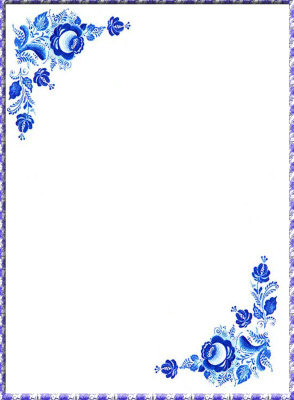 ПОРТФОЛИО ПЕДАГОГАГРУППЫ №6 «Черепашки»Санкт-Петербург 2015г.Содержание.СодержаниеСведения о педагоге (визитная карточка)Самообразование: Повышение квалификацииНаши принципы работыРезультативность участия наших воспитанников в конкурсах 2014-2015гг. Наша методическая копилка.1. Программно-методическое обеспечение образовательного процесса ГБДОУ2.Материал  по развитию мелкой моторики для развития речи детей (Приложение1)3. Консультации (для родителей)(Приложение2)4. Материал по звуковой культуре речи (Приложение3)5.Авторские разработки.Сведения о педагоге(визитная карточка)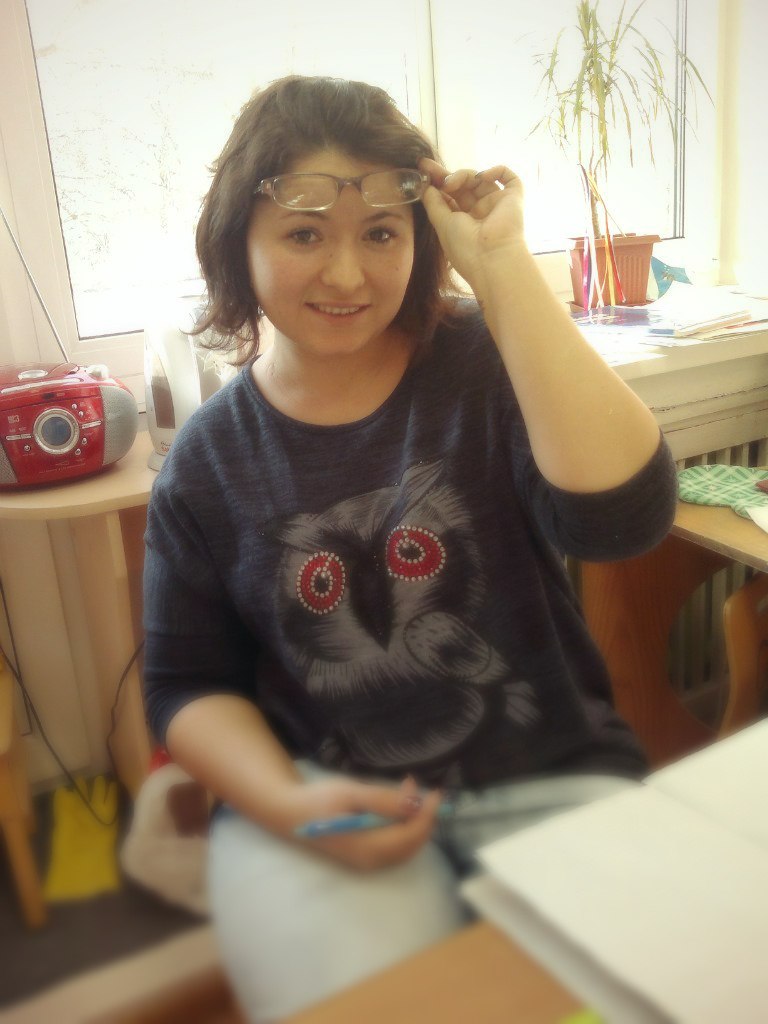 «… Быть может, труд наш с виду неприметен,но лишь одно я знаю – малыши,спешат к нам в сад, с утра торопят маму -давай быстрее, мама, побежим!Наверное – это вот и есть ответ –ценнее нашего труда на свете нет! »ОбразованиеНиколаева Екатерина Михайловна: Высшее педагогическое, РГПУ им А.И. ГерценаПедагогический стажНиколаева Екатерина Михайловна: 6 летСамообразование.Повышение Квалификации.СамообразованиеПовышение квалификацииНиколаева Екатерина Михайловна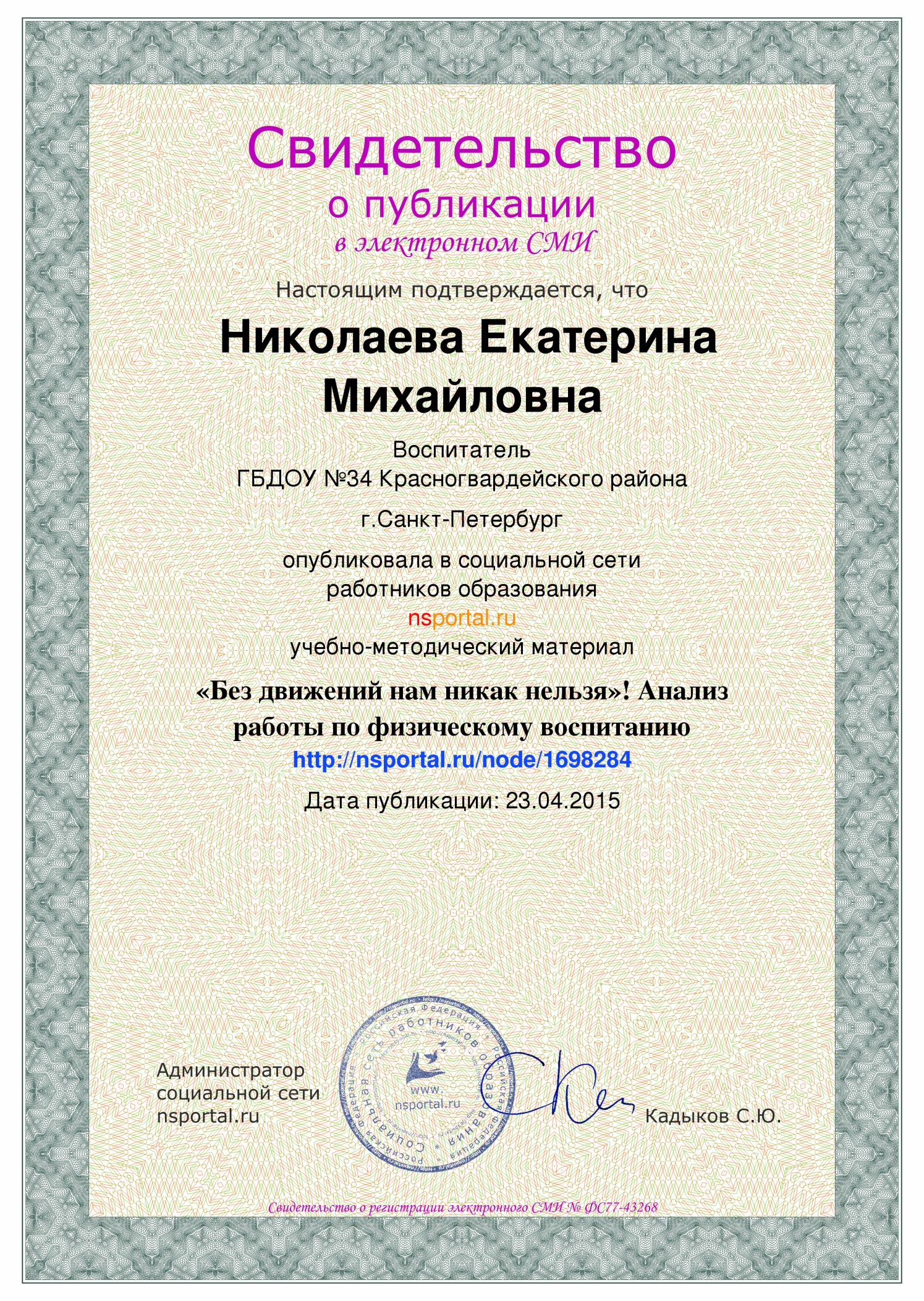 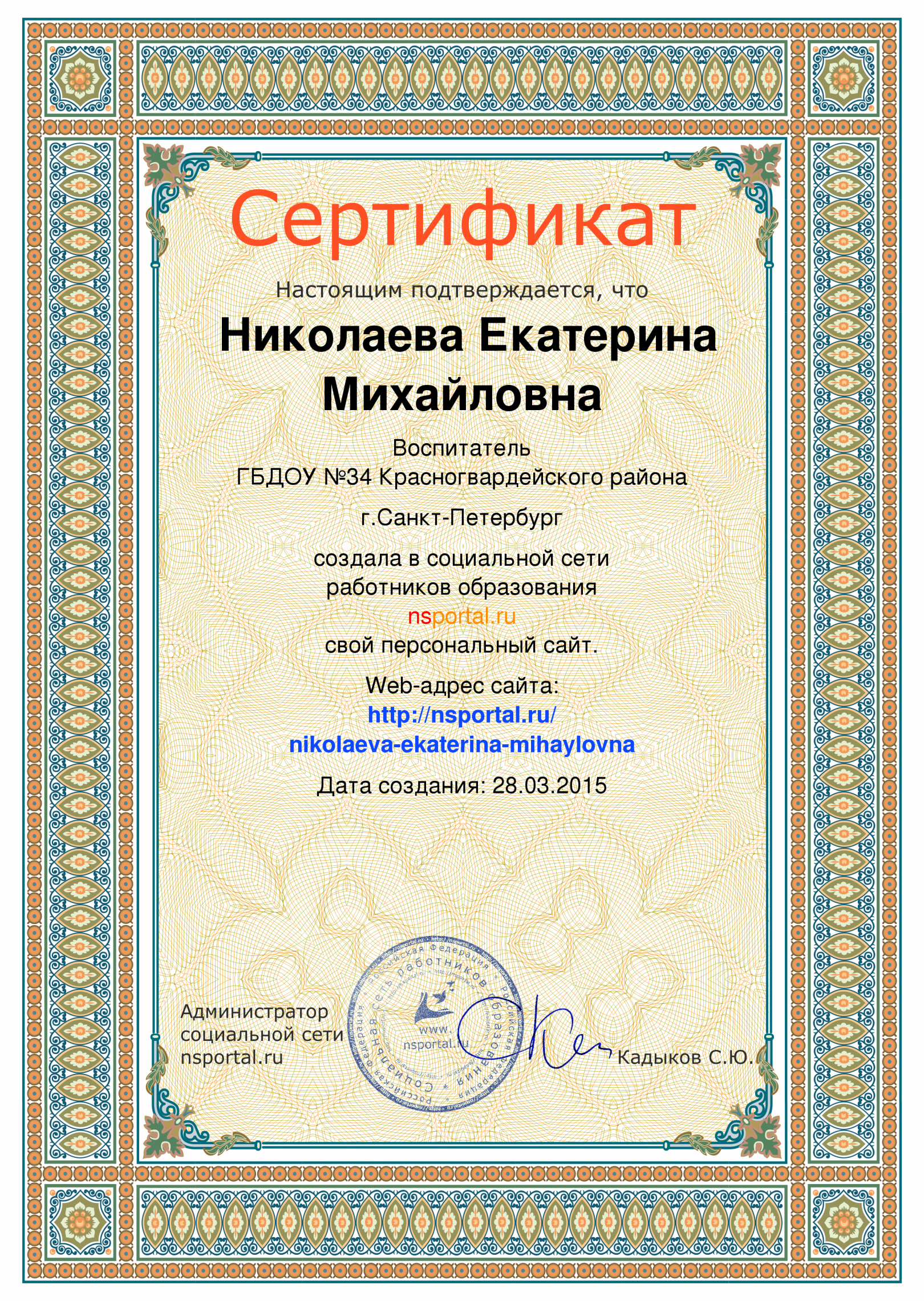 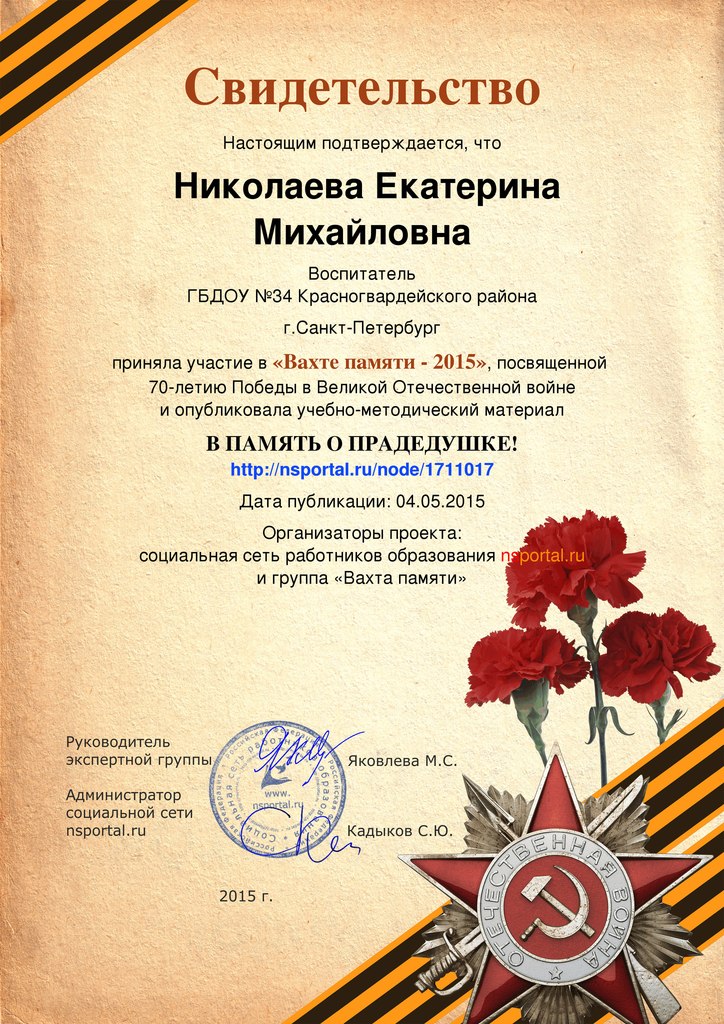 Принципы работы.1.Не быть назойливыми: у каждого свой мир интересов и увлечений;2.Детям больше самостоятельности и права выбора.3.Помогать ребёнку быть  социально значимым и успешным;4.Все новое - интересно!Результативность участия наших воспитанников в конкурсах2014-2015гг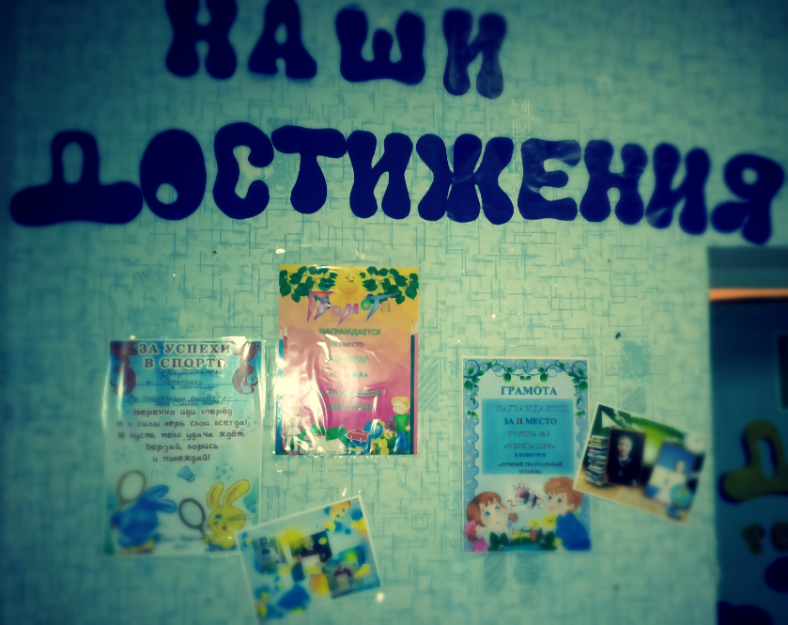 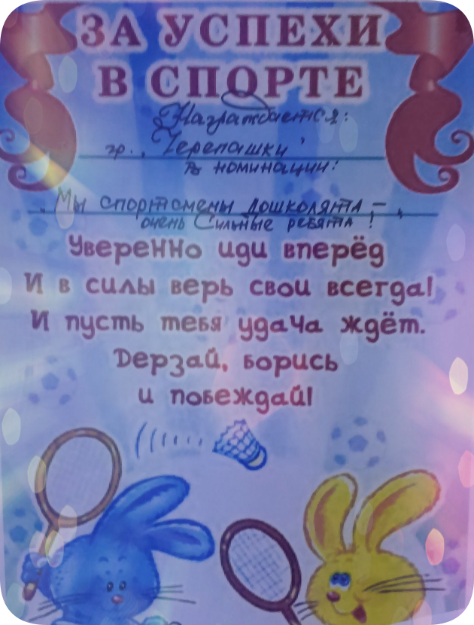 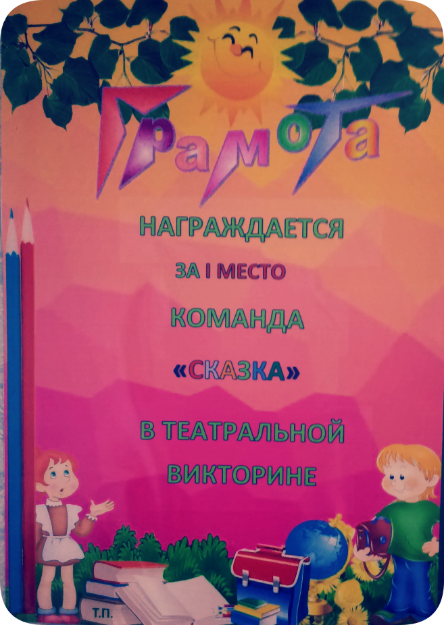 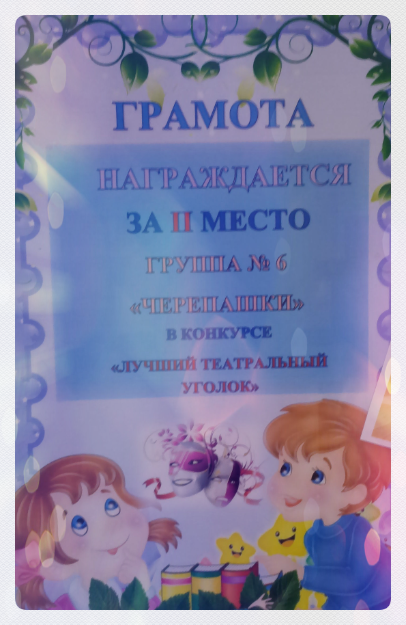 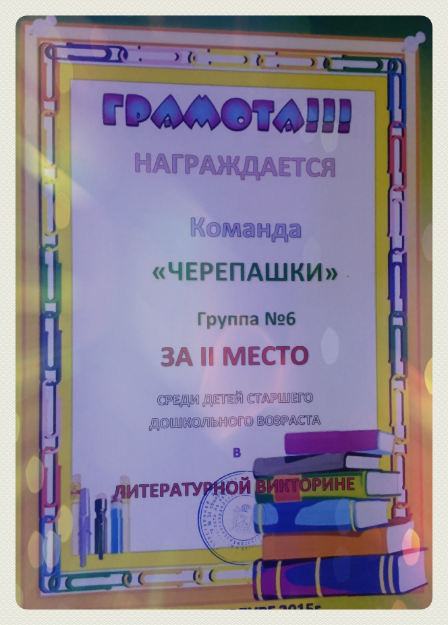 Методическая копилка.Программно-методическое обеспечение образовательного процесса ГБДОУ:2. .Материал  по развитию мелкой моторики для развития речи детей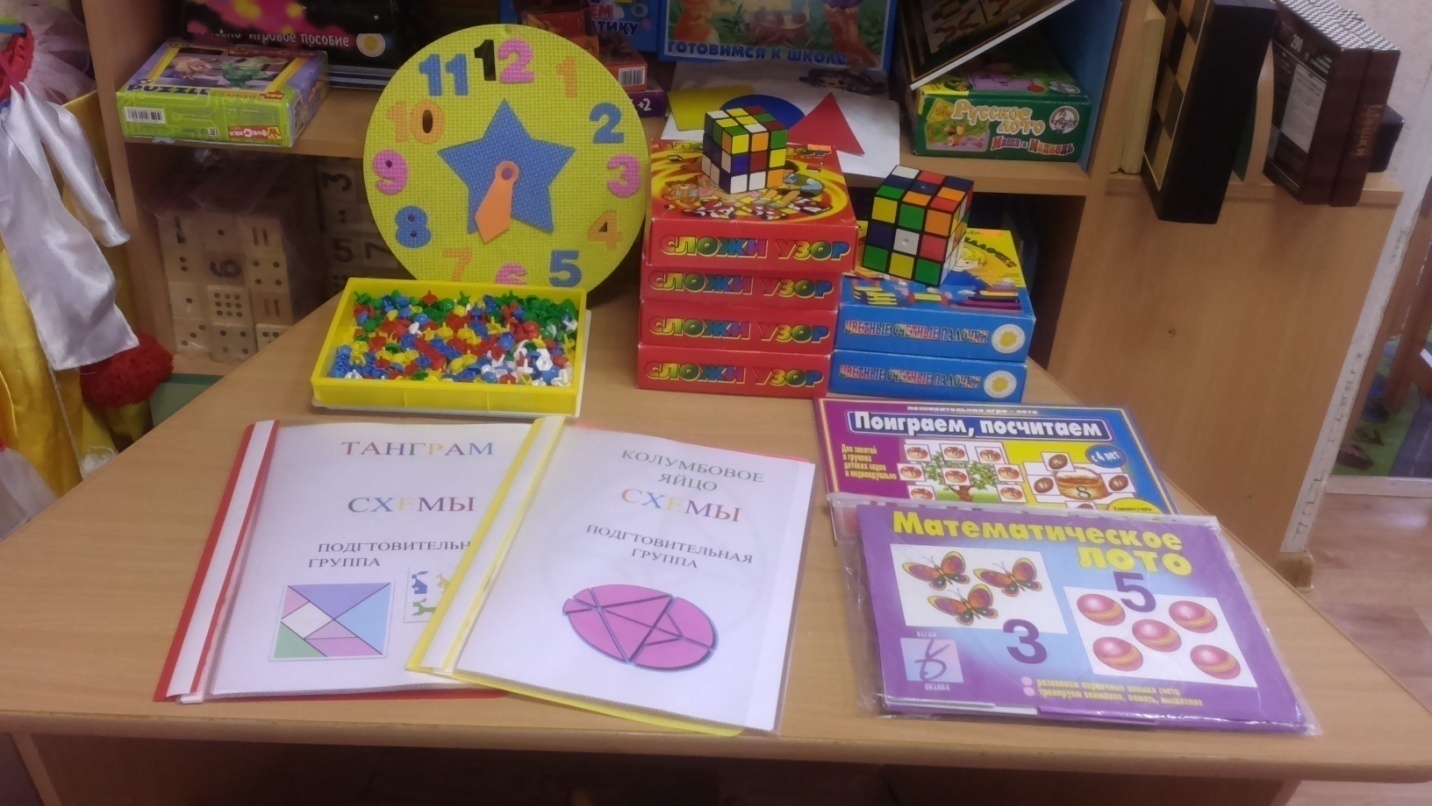 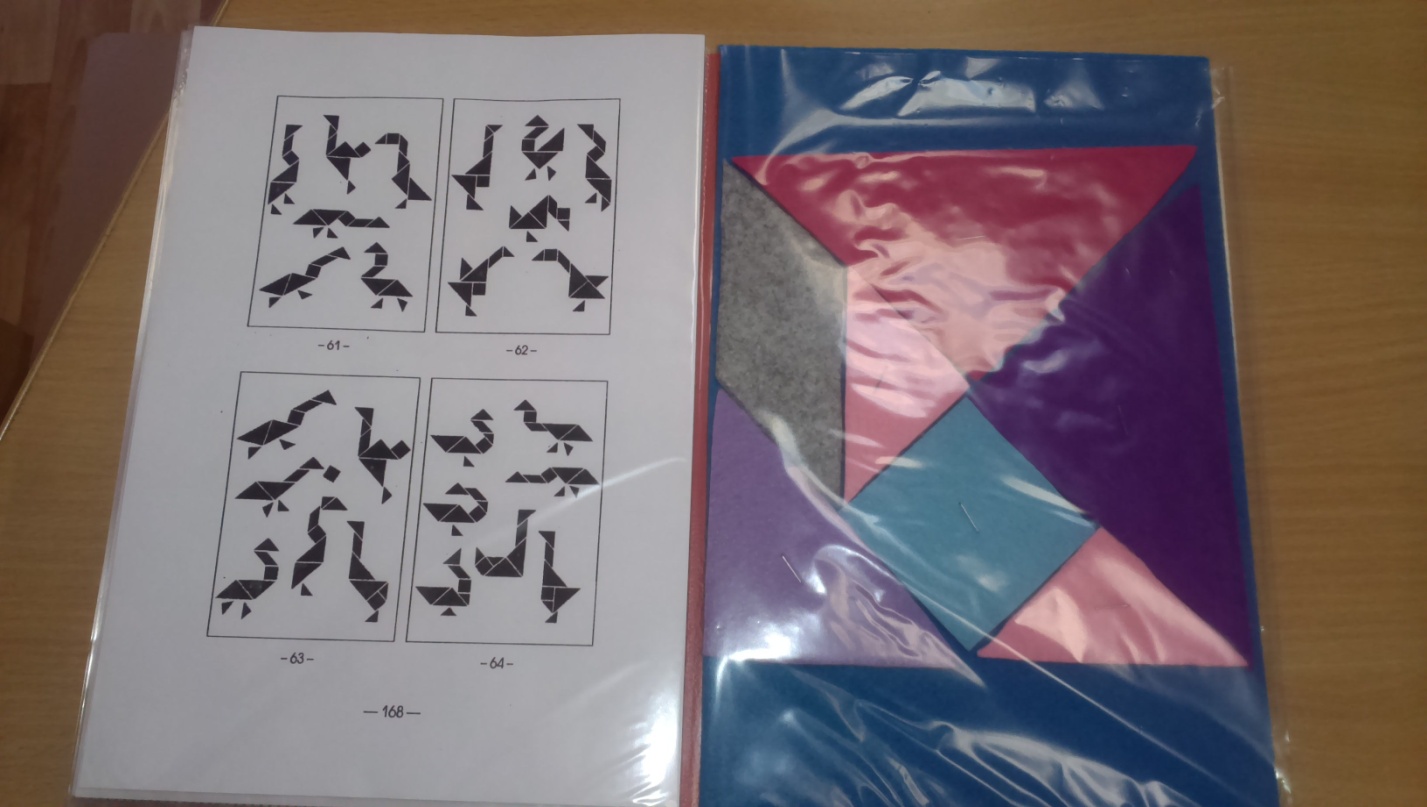 3. Консультации (для родителей):Статья №1:Дети, в школу собирайтесь!Что нельзя говорить школьнику.За длинные каникулы от школы отдохнули не только дети, но и родители. И теперь мамы и папы полны энергии и решимости вместе с любимым чадом начать новую школьную жизнь. Правда, при этом они нередко впадают в крайности, которые, как известно, ни к чему хорошему не приведут. По мнению педагогов и психологов, даже из самых лучших побуждений не стоит говорить школьнику некоторые фразы: "Ты ведь можешь учиться по всем предметам на одни пятерки".КОНЕЧНО, приятно похвалиться перед родственниками и знакомыми дочкой - круглой отличницей. Но задумайтесь: так ли важны вашему ребенку успехи абсолютно по всем предметам или ему приходится осуществлять ваши мечты. Часто, требуя хороших оценок, родители не замечают реальных успехов ребенка, его умений и способностей. Кстати, круглые отличники часто не могут разобраться, какая область знаний для них действительно интересна и ценна. Ведь им приходится быть "на уровне" и по физике, и по литературе, и по биологии. На самом деле такая категоричная родительская требовательность мешает развить в ребенке умение грамотно распределять свои силы и время, ориентируясь на важность работы. Для взрослых ведь не равнозначны мытье полов и подготовка доклада к совещанию на работе, хотя и то, и другое нужные дела! Так дайте возможность своему умному и замечательному отличнику самому решать, что для него нужнее: "5" и по истории, и по физике или "5" по истории, "4" по физике и баскетбольная секция по субботам. "Все дети жалуются, что им скучно учиться, не стоит на это обращать внимания.В САМОМ деле, энтузиазм первоклассника угасает уже на второй-третий год обучения. Что уж говорить о подростках. Причем нудить, что ему скучно, может и отличник, и троечник. Но закрывать на это глаза не стоит, а надо попытаться понять: почему скучно. Может быть, слишком легкие задания и вашему гению пора переходить к высшей математике? Тогда прикупите различные "занимательные" математики, биологии, истории и прочую вспомогательную литературу, которая может простимулировать интерес к учебе. Детское "мне скучно" может также означать и то, что не складываются отношения с учителями. И тогда вам придется выяснить, в чем состоит конфликт, и попытаться его решить. "Быстро и хорошо сделать уроки просто невозможно". ТАК думают многие родители и требуют от школьника сидеть за домашним заданием день и ночь. На самом деле, чем дольше ребенок сидит за уроками, тем больше устает и тем меньше у него остается в голове. Медики считают, что первоклассники должны тратить на домашние задания 1 час, второклашки - 1-1,5 часа. В третьем-четвертом классах на это должно уходить около 2-х часов, в пятом-шестом - 2-2,5, в седьмом - около 3-х, а в старших классах - около 4-х часов. Ученикам начальной школы надо делать перерыв каждые полчаса на 30 минут, старшеклассникам каждые 45 минут - на 15 мин. Когда школьник занимается по ночам, это говорит не только о том, что он не умеет правильно распределять свое время. Но и о том, что вы его этому не научили. Кроме того, вечерний сон полезнее утреннего. Да-да, лучше встать на час раньше и почитать на свежую голову: этот час "покрывает" три вечерних, и утром информация усваивается лучше. "Легкие задания делать необязательно, рутина ничему не научит". ДЕЙСТВИТЕЛЬНО, если ребенок справляется без труда с заданиями, начинает казаться, что их выполнение - напрасная трата времени. И все же они должны быть сделаны. Как правило, это задания на закрепление материала, что немаловажно. Кроме того, решение "занудных примерчиков и простеньких упражнений" воспитывают усидчивость, вырабатывают настойчивость и терпение. Поэтому не ограждайте дите от рутинных заданий, а учите справляться с ними. Объясните, что и вы, к примеру, моете посуду вовсе не потому, что это самое увлекательное на свете занятие. И помогите увидеть в скучном маленьком задании часть интересного большого. "Пусть пропустит денек и не пойдет в школу, в жизни ему еще достанется". КОГДА мамы и папы нынешних школьников сами были учениками, они и помыслить не могли, чтобы пропустить даже один урок без уважительной причины. Сейчас же не только медики и психологи, но и учителя более гибко относятся к этому понятию. И уважительной причиной может быть не только плохое самочувствие, но и переутомленность, и даже отпуск родителей. Хотя и здесь нужна мера. Ведь чаще всего ребенок устает потому, что не соблюдает элементарный режим дня. Кладите его спать вовремя, следите, чтобы он не только чах над уроками, но и гулял на улице. Осторожно надо подходить и к вопросу с отпуском или выходным после праздника. Вы уверены, что ваш ребенок достаточно взрослый? И он поймет, что внеурочные выходные - это приятное исключение и не может стать правилом? Если же подобными исключениями злоупотреблять, то ни к чему, кроме необязательности и безответственности, это не приведет. "А ты, двоечник, не заставляй меня больше краснеть перед учителем". МЫ чувствуем себя виноватыми, когда слышим жалобы учителя на поведение, нестарание или плохие оценки детей. Мамы и папы идентифицируют себя со своим ребенком. И когда критикуют их чадо, злятся вместе с ним на "тупую училку" или на "бестолкового лодыря" вместе с учителем. Под мишень тут же попадает "бестолковый лодырь", но не потому, что ленится, а потому, что заставил маму краснеть. Учитель распекал своего подопечного, а не маму, которой следует не кричать на родного сыночка, а помочь ему. То, как вы поведете себя в данной ситуации, будет моделью разрешения конфликтов для ребенка в будущем. Выбирайте для себя и для него: скандал или анализ проблемы без лишних эмоций. "Зачем ходить на школьные собрания, все равно ничего нового я на них не услышу". А МЕЖДУ тем, посещение таких собраний для самого ребенка не менее важно, чем для учителя. Это внимание и забота, "величину" которых он может сравнить с "размером", достающимся его одноклассникам. Дети, чьи семьи игнорируют просьбы учителя собраться в школе, чувствуют себя словно обделенными в любви. Вторая причина, по которой стоит "осчастливить" своим появлением классного руководителя, - избавить ребенка от участия в денежных разборках. Не секрет, что сегодня школьные сборища - это в том числе и поборы. Гораздо хуже, если деньги станут спрашивать с ребенка. Каждый раз, приходя в школу, он будет чувствовать себя виноватым, поскольку опять забыл передать родителям, что собирают деньги на охрану драгоценной школы, подарки для учителей и прочие классные нужды. Первый раз в первый класс.
Часть 1.Если это скоро коснётся вашего малыша, то не будет лишним позаниматься с ним. Как? Например, протестируйте, может ли  5-6-летний ребёнок ответить на следующие вопросы: В какое время года бывает снегопад? В какое время года бывает листопад? В какое время года бывает ледоход? В какое время года бывает половодье? В какое время года идет дождь? В какое время года гроза? В какое время года появляются листья на деревьях? В какое время года птицы вьют гнёзда? В какое время года появляются птенцы? В какое время года день равен ночи? В какое время года можно увидеть росу? В какое время года бывает град? В какое время года бывает иней? В какое время года растут подснежники? В какое время года готовят сани? В какое время года готовят телегу? В какое время года река покрывается льдом? В какое время года у  животных линька? В какое время года сеют озимые? В какое время года собирают урожай?Если ребёнок затрудняется, то попробуйте вместе поискать ответы. А через несколько дней опять задайте некоторые из этих вопросов.Это занятие расширяет кругозор и тренирует память.Часть 2.Проверьте, как ребенок справится со следующими заданиями.«Что из чего делают?»
(В скобках даны возможные правильные ответы) Что делают из муки? (хлеб,...) Что делают из молока? (творог,...) Что делают из шерсти овец и коз? (шерстяные нитки,...) Что делают из шерстяных ниток? (носки,...) Что делают из песка? (стекло,...) Что делают из глины? (кирпич,...) Что делают из металла? (инструменты,...) Что делают из нефти? (бензин,...) Что делают из хлопка? (ткань,...) Что делают из древесины? (мебель,...) Что делают из семян подсолнуха? (подсолнечное масло,...) «Что делают?»Песок сыплют, а воду ... (льют)Стол накрывают, а постель ... (стелят)Котлеты жарят, а суп ... (варят)Цветы водой поливают, а огонь ... Нитку в иголку вдевают, а гвоздь в стену ... Воду можно разлить, а горох ... Стол можно сломать, а стакан ... Сено косят, а волосы ... Нитки прядут, а холст ... Платье шьют, а шарф ...Если ребёнок затрудняется, то попробуйте вместе поискать ответы. А через несколько дней опять задайте некоторые из этих вопросов.Это занятие также расширяет кругозор и тренирует память.Статья №2:Портрет будущего первоклассникаРассматривая проблему школьных трудностей, нельзя обойти такой ее аспект, как готовность к школьному обучению. Готовность к школе – это тот уровень функционального и психического развития ребенка, при котором требования систематического обучения не будут чрезмерными, не приведут к нарушению здоровья ребенка и социально-психической адаптации, к снижению эффективности обучения. Вот основные положения, обеспечивающие успех адаптации учащихся к новым условиям.I. Социальное развитие   1. Ребёнок спокойно идёт на контакт с взрослыми и сверстниками.    2. Общается со сверстниками, знает правила общения.    3. Управляет своим поведением, знает, что можно, а что нельзя, неагрессивен, недрачлив.    4. Умеет общаться с чужими взрослыми, тактичен.    5. Хорошо адаптируется к новой обстановке.    6. Умеет различать (чувствует) отношение и настроение взрослого.    7. Не избегает общения.II. Организация деятельности   1. Может планировать свою деятельность.    2. Выполняет задание до конца, умеет оценить качество своей работы.    3. Самостоятельно находит и исправляет ошибки в работе, не ждёт конкретных указаний.    4. Может сосредоточенно, не отвлекаясь выполнять задание 10-15 минут.    5. Не торопится, не суетится, не требует постоянного внимания взрослых.    6. При неудаче не сердится, принимает помощь взрослых, с подсказкой выполняет задание.    7. Не отказывается от заданий.III. Речевое развитие   1. Ребёнок правильно произносит звуки родного языка.    2. Может выделить звук в начале, середине и конце слова.    3. Обладает словарным запасом, позволяющим выразить мысль, описать событие, задать вопрос и ответить на него.    4. Правильно использует предлоги, приставки, союзы, строит предложения.    5. Может самостоятельно рассказать сказку или составить рассказ по картинке.    6. В речи нет незаконченных предложений, не связанных между собой.    7. Передаёт интонацией различные чувства, в речи нет нарушений темпа (пауз, запинок).IV. Развитие движений и пространственная ориентация   1. Ребёнок уверенно действует в быту: ест вилкой, ложкой, одевается, раздевается.    2. В сохранении равновесия движения координированы и ловки.    3. Хорошо ориентируется в пространстве (способен выполнить движения руками, ногами, туловищем вперёд, назад, вверх, вниз, налево, направо).    4. Не испытывает затруднения при работе с мозаикой, хорошо манипулирует мелкими деталями.    5. Стремиться научиться лепить, выпиливать, вязать и др.    6. Не испытывает затруднений при рисовании, выполнении графических движений (умение чертить вертикальные и горизонтальные линии, рисовать круг, квадрат, треугольник).V. Зрительно – пространственное восприятие и зрительно-моторные координации   1. Ребёнок дифференцирует различные фигуры, буквы, цифры, выделяет их характерные признаки.    2. Классифицирует фигуры по форме, размерам, направлению штрихов и другим признакам.    3. Различает расположение фигур (над, под, на, за, перед, возле, сверху, снизу и т.п.).    4. Срисовывает простые геометрические фигуры, а также сочетания фигур, пересекающиеся линии, соблюдая размеры, соотношение и направление всех штрихов и элементов.    5. Копирует буквы, цифры, соблюдая размеренность и направление всех штрихов и элементов.    6. Находит часть всей фигуры, конструирует фигуры из деталей по образцу-схеме.    7. Дорисовывает элементы, детали, части фигур по образцу.VI. Личностное развитие   1. Ребёнок осознаёт как вести себя со сверстниками и с взрослыми.    2. Стремится установить и сохранить позитивные отношения в ходе общения с взрослыми, и со сверстниками.    3. Может заниматься, учиться, а не только играть. Может работать самостоятельно, не нужно присутствия взрослого.    4. Стремиться к успеху в тех простых видах деятельности, которые выполняет, способен достаточно объективно оценить результат.    5. Может дифференцировать «что такое хорошо и что такое плохо», оценивать свои поступки, но сама оценка во многом зависит от мнения взрослого.    6. Проявляет активный познавательный интерес к новым видам деятельности, к миру взрослых и т.п.    7. Стремиться к личным достижениям, самоутверждению, признанию (я уже знаю, умею…)VII. Здоровье   1. Ребёнок не подвержен частым простудным заболеваниям (3-4 раза в год).    2. Не подвержен тяжёлым и хроническим заболеваниям.    3. Спокоен, усидчив, нераздражителен.    4. Хорошо засыпает и спокойно спит (не вскрикивает, нет ночного недержания мочи).    5. Не подвержен страхам (не боится темноты, одиночества).    6. В поведении отсутствуют навязчивые движения (подёргивание, моргание).    7. В речи нет выраженных задержек в развитии.VIII. Развитие внимания и памяти   1. Ребёнок удерживает внимание в течение 10-15 минут, не отвлекается, даже если деятельность ему не интересна (или трудна).    2. Для концентрации внимания в течение 10-15 минут не требуется дополнительных инструкций, внешней организации.    3. Переключается с одного вида деятельности на другой, не отвлекается на внешние раздражители.    4. Может запоминать 10 не связанных между собой слов при 3-4 кратном повторении.    5. Правильно запоминает 10-12 слов при подкреплении наглядными образами.    6. Может сгруппировать по замыслу слова и запомнить их.    7. После нескольких повторений запоминает стихотворение в 4-8 строк.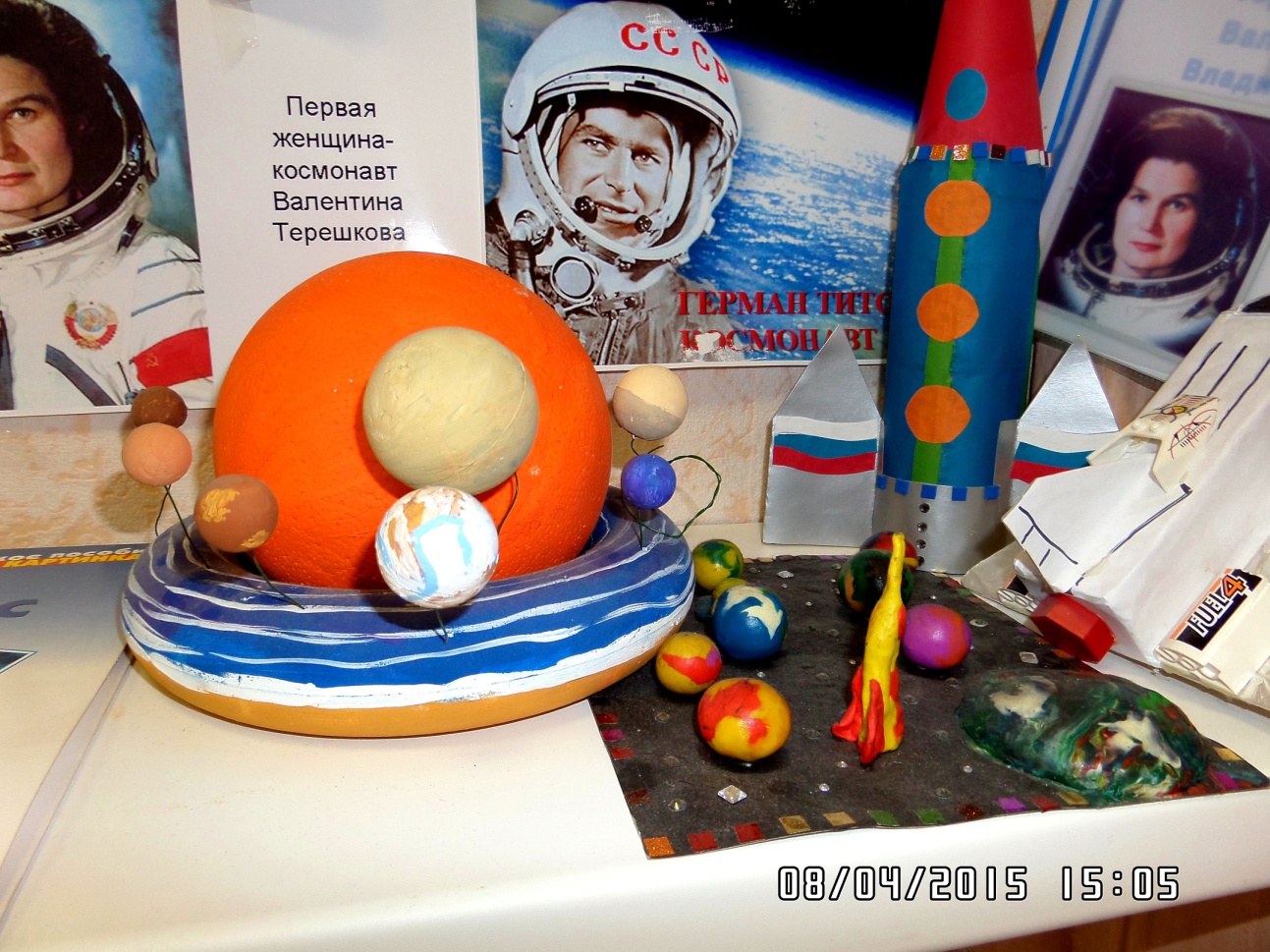 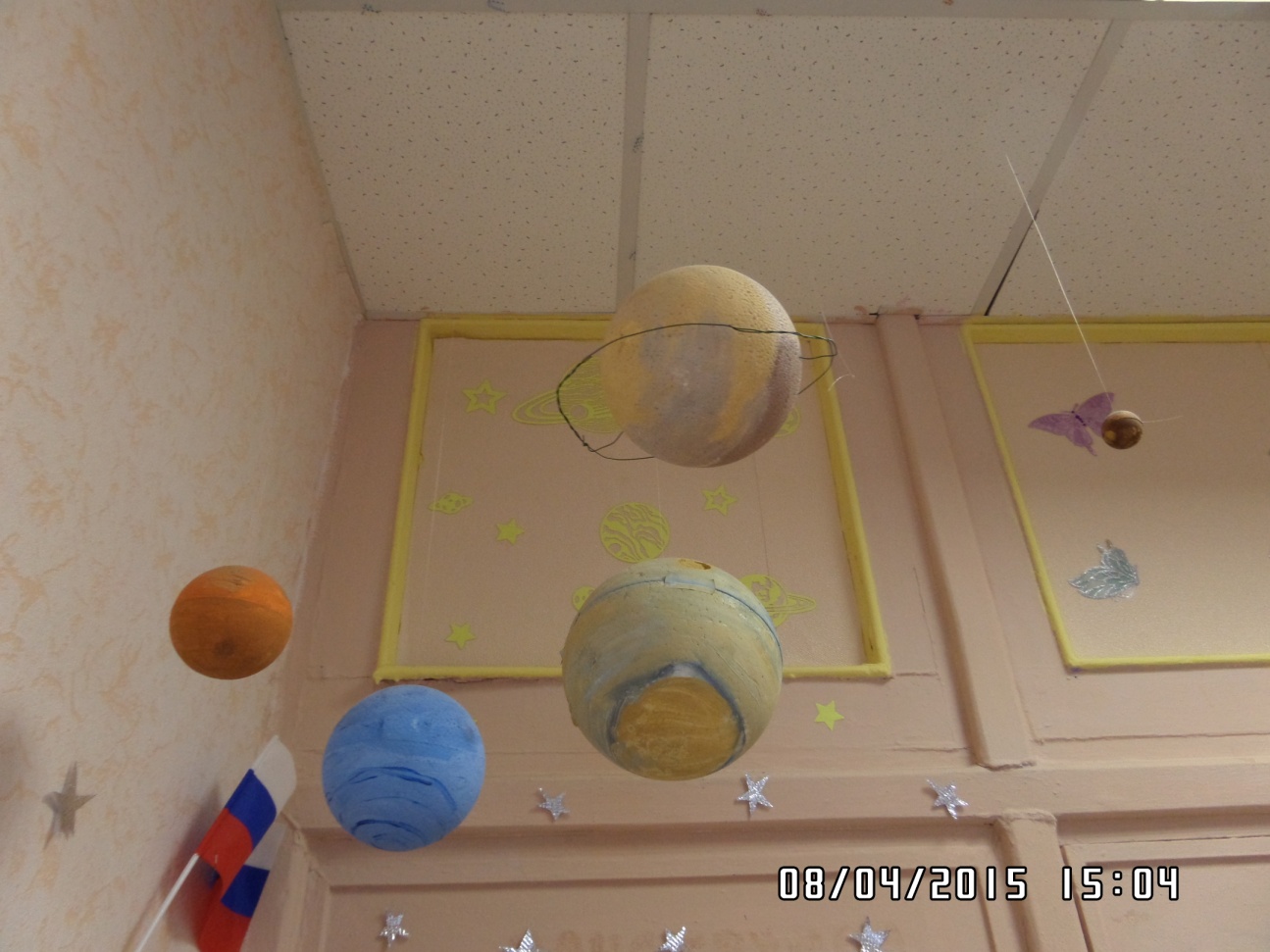 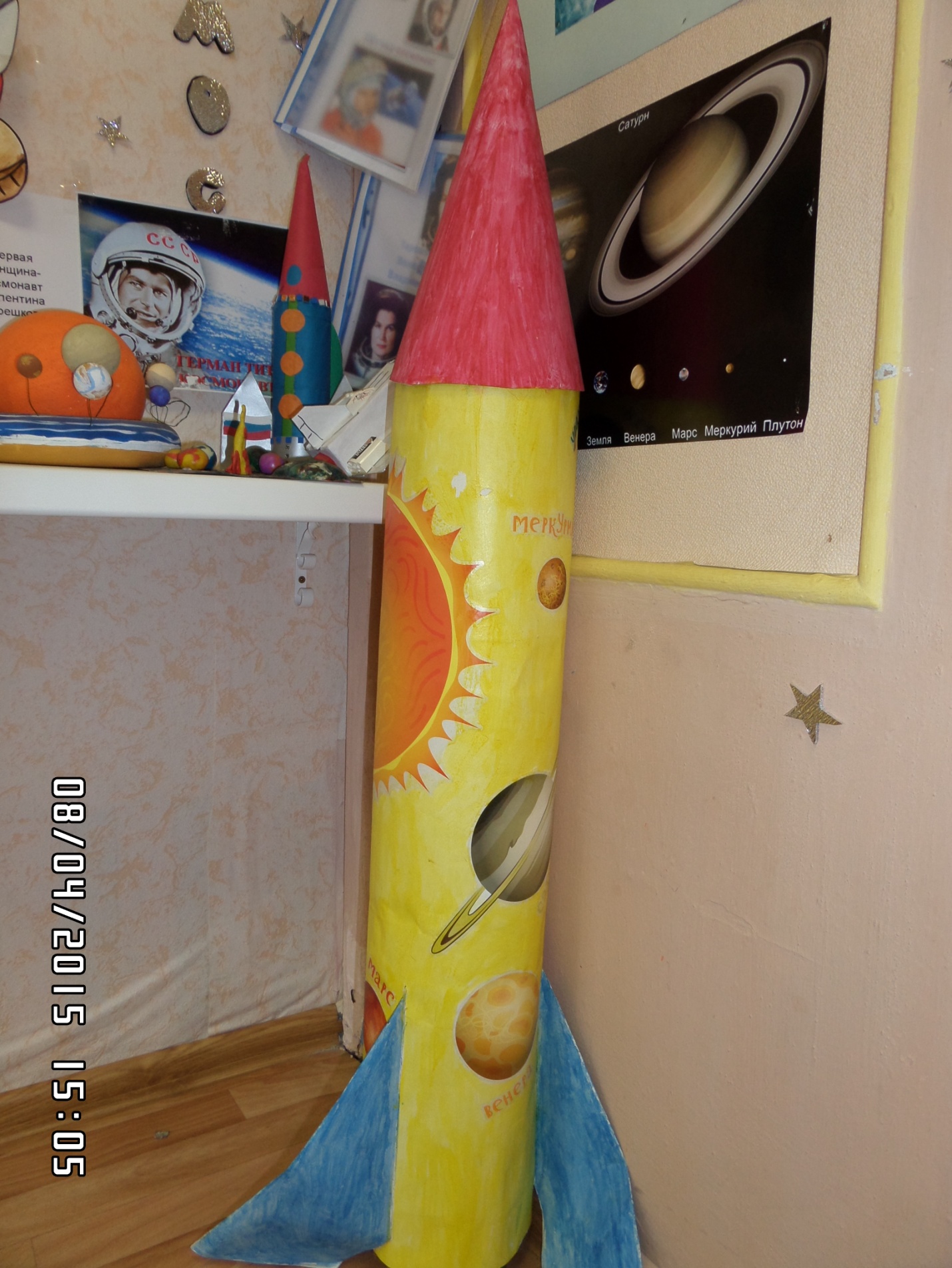 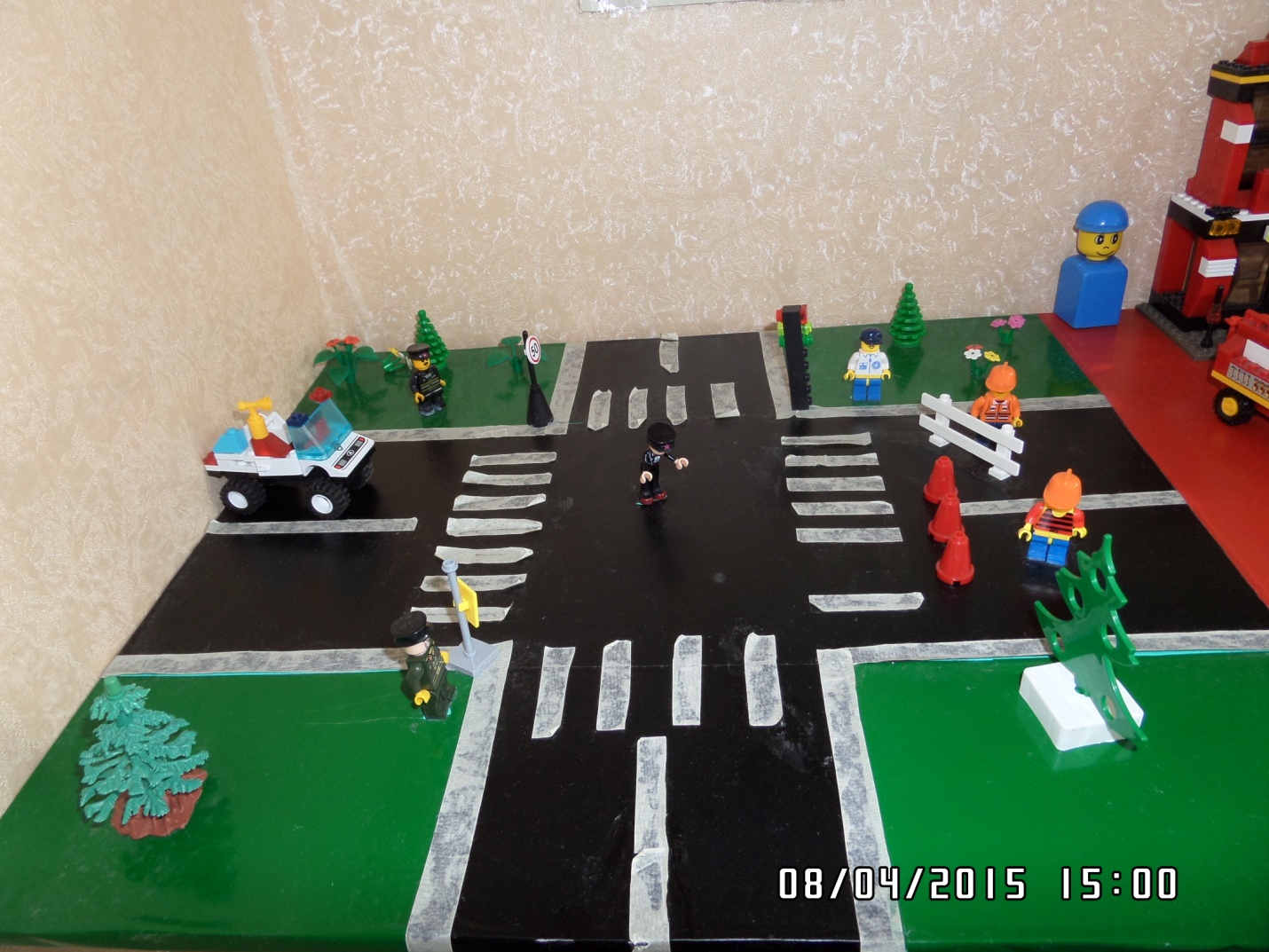 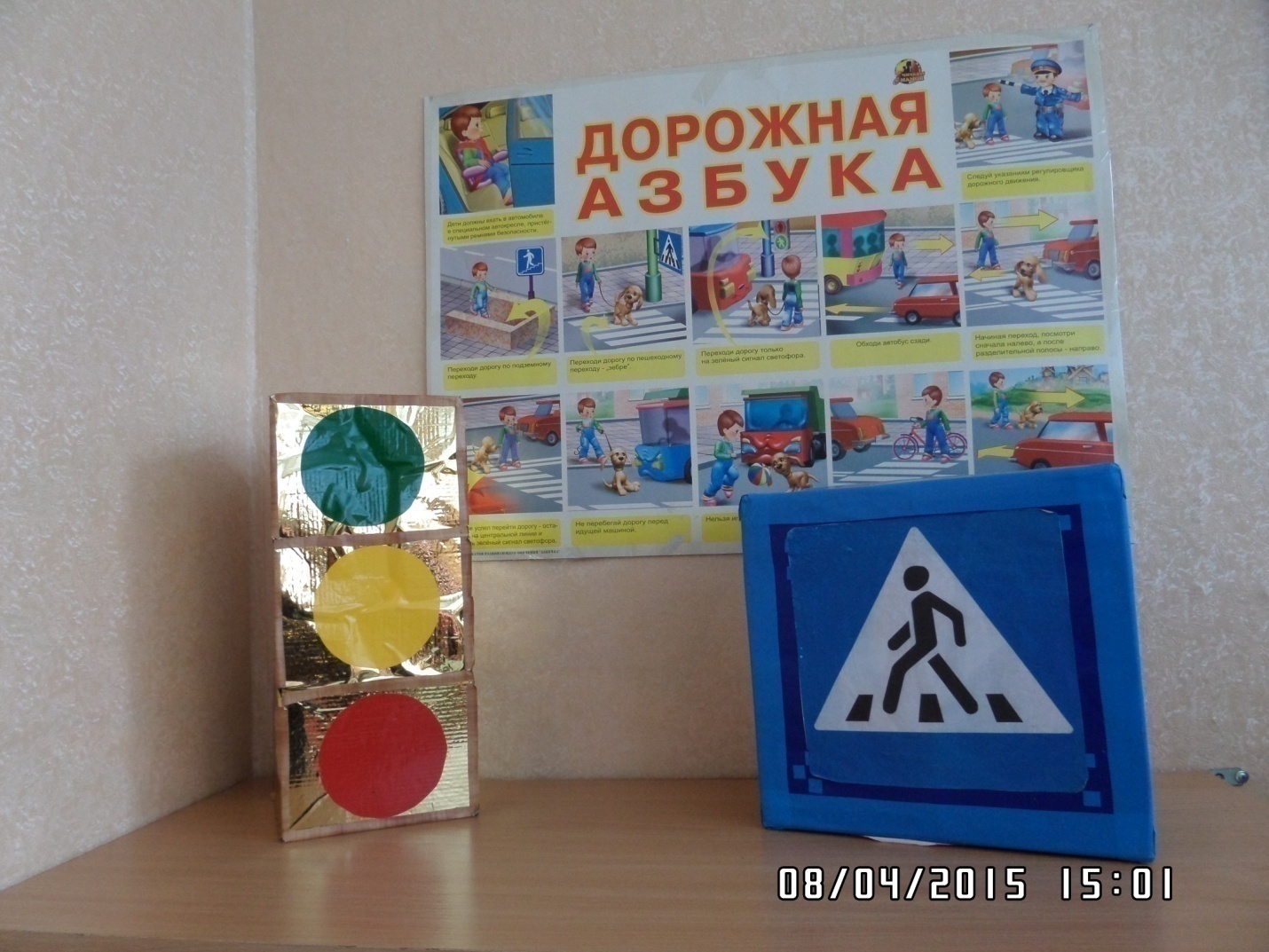 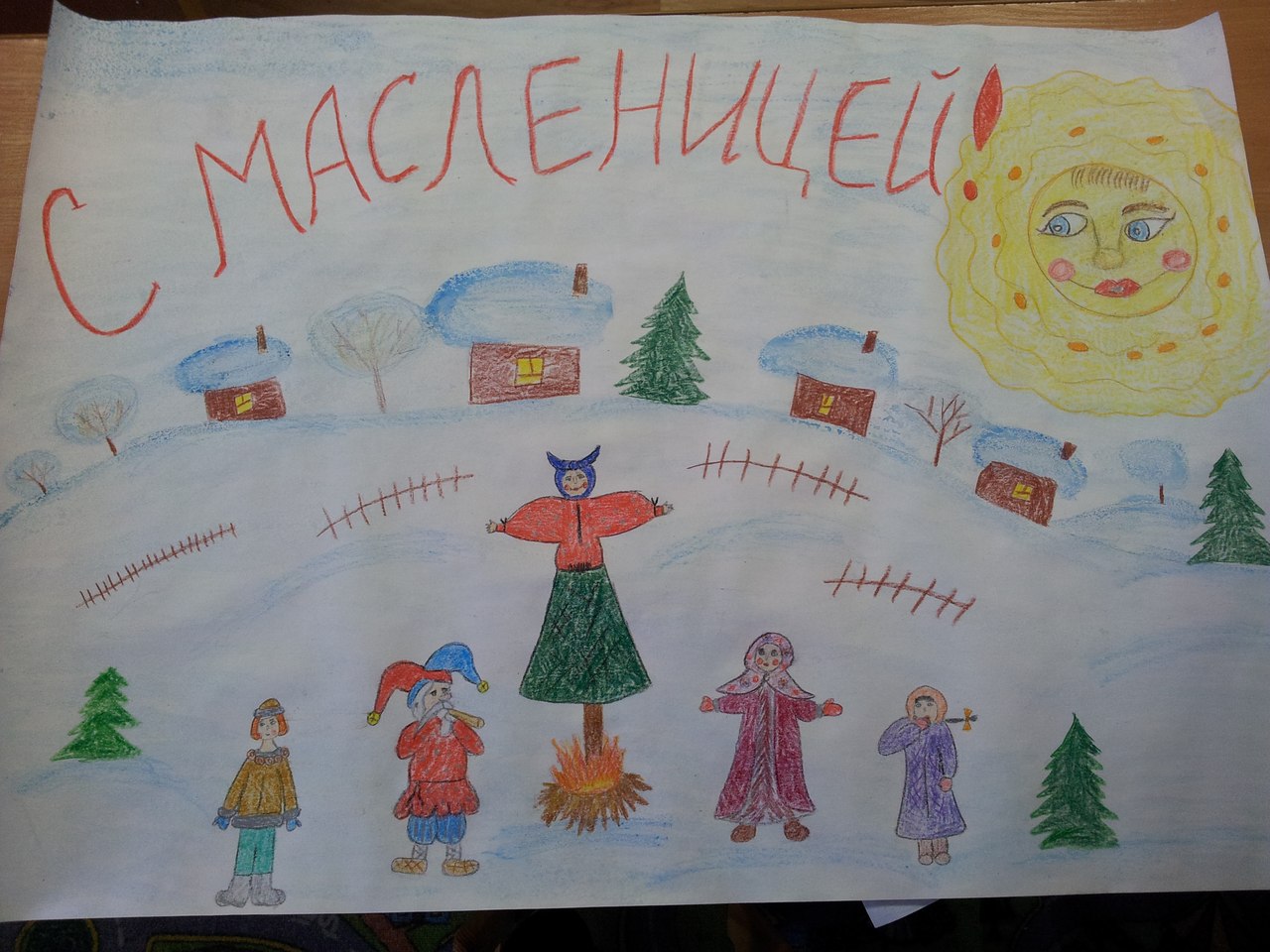 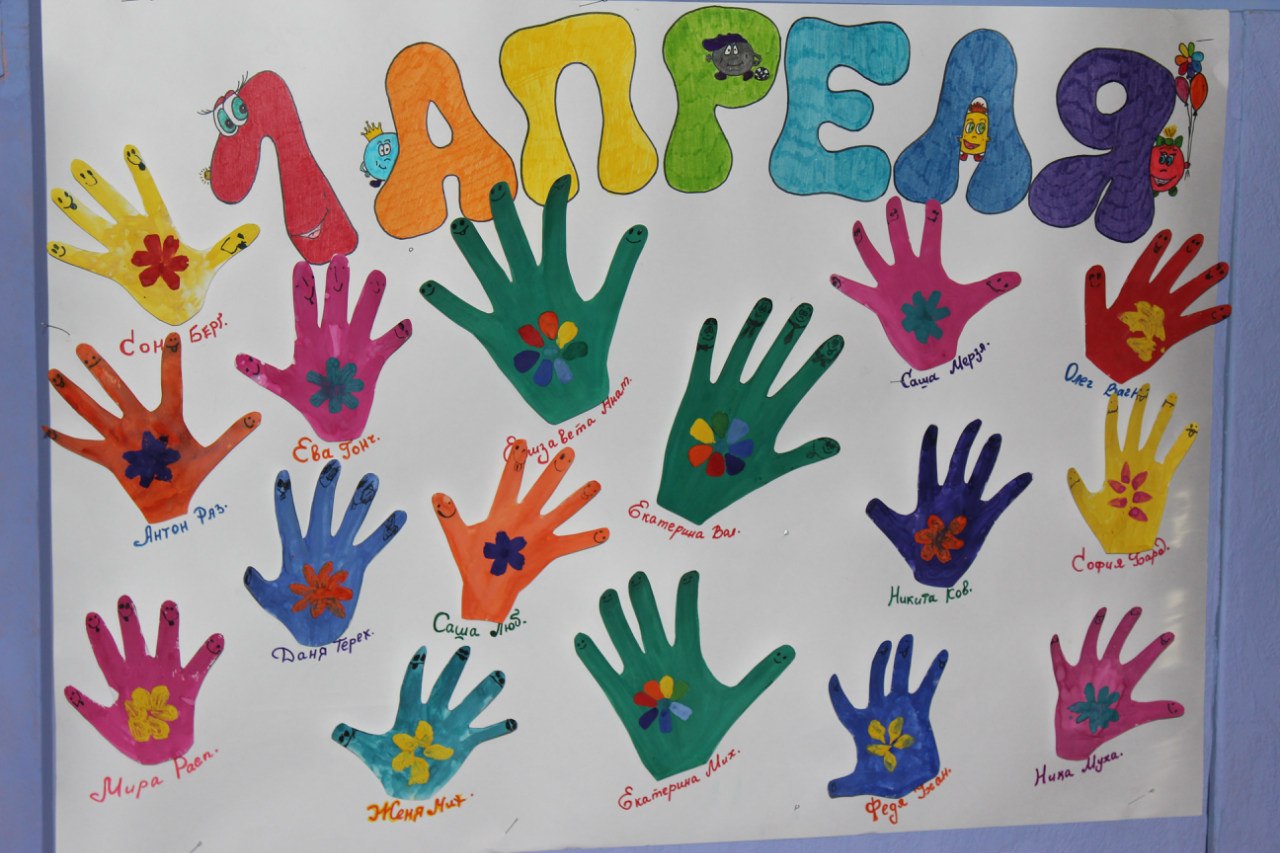 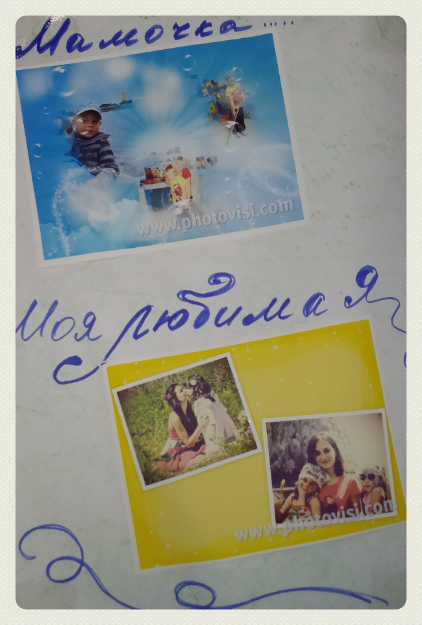 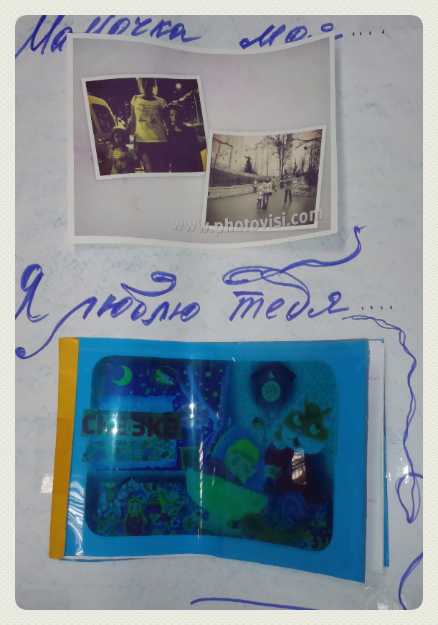 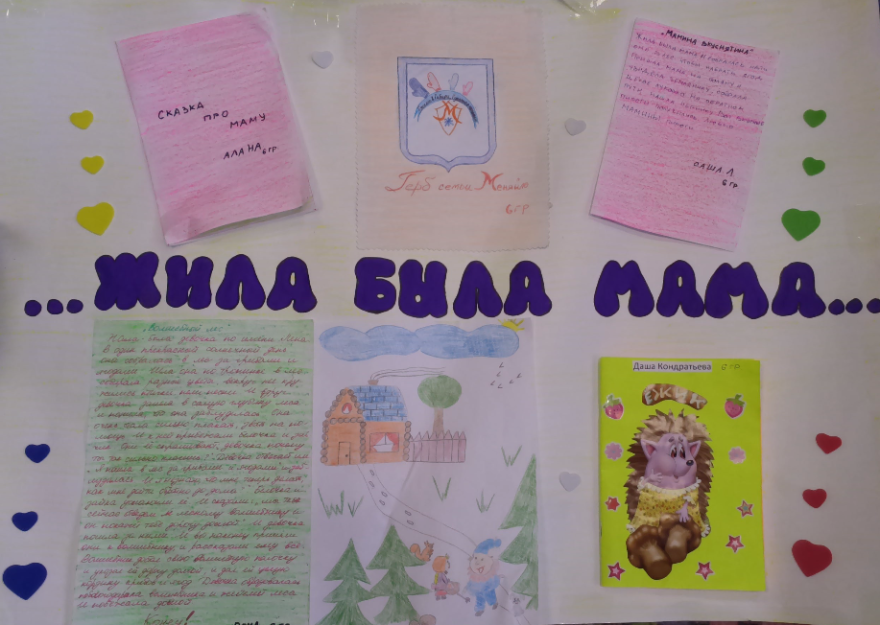 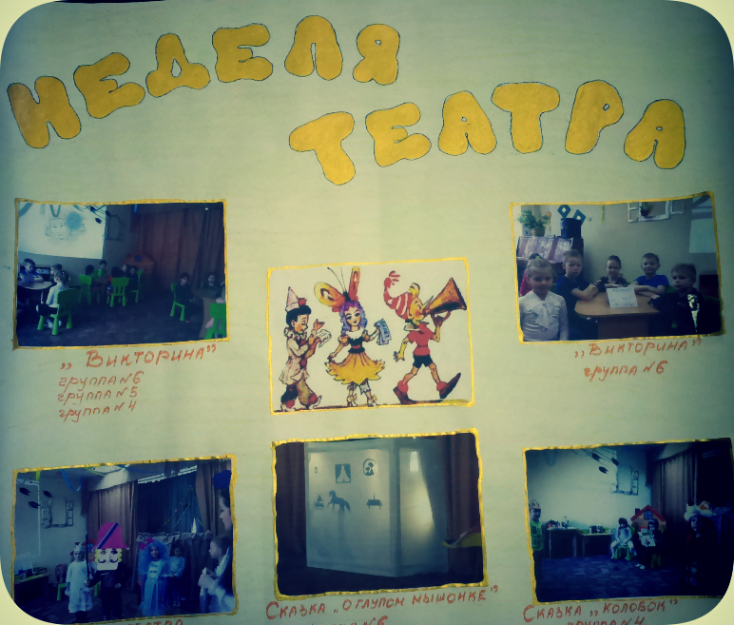 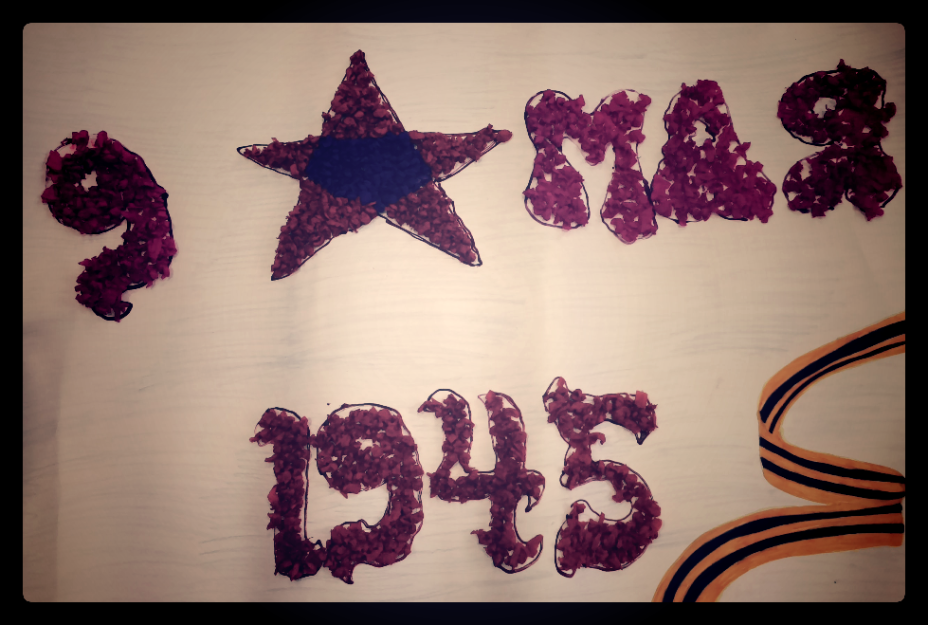 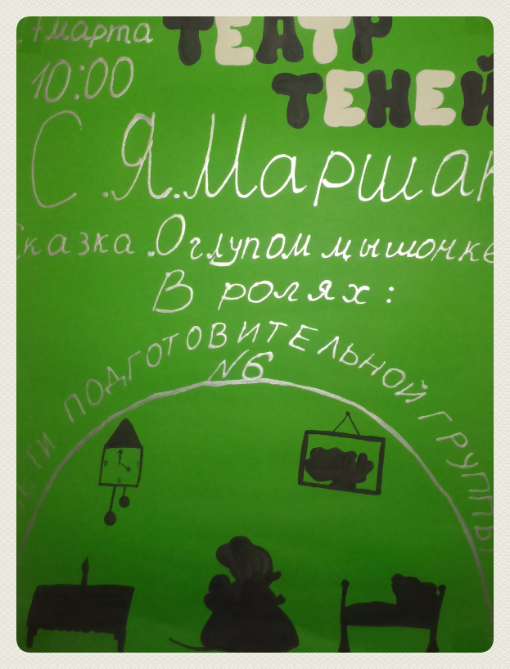 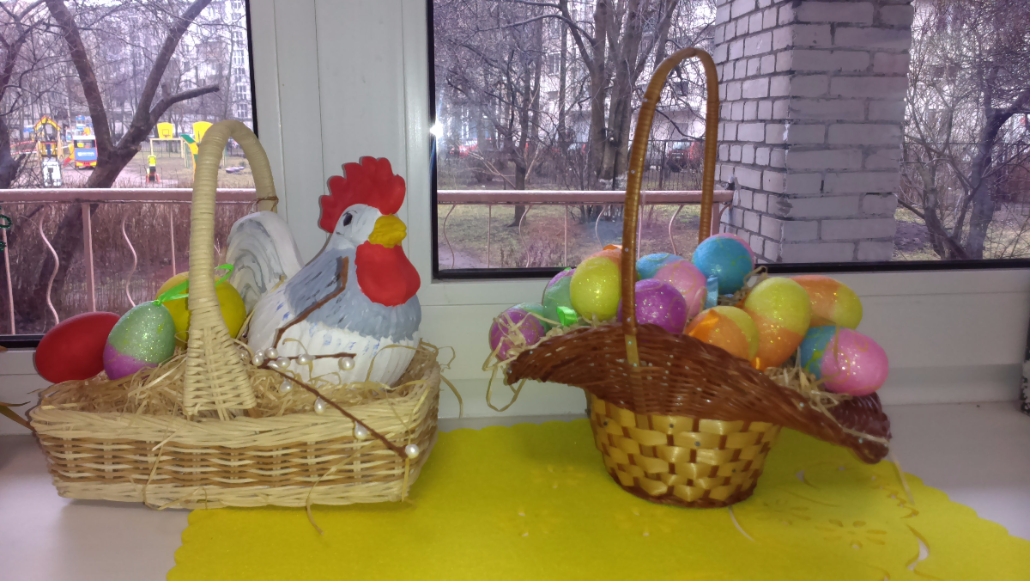 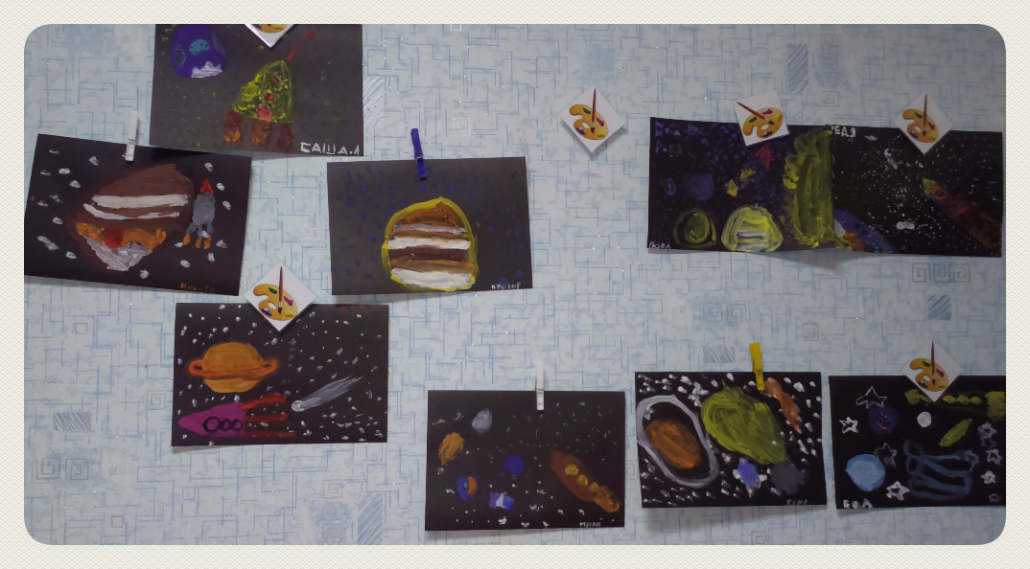 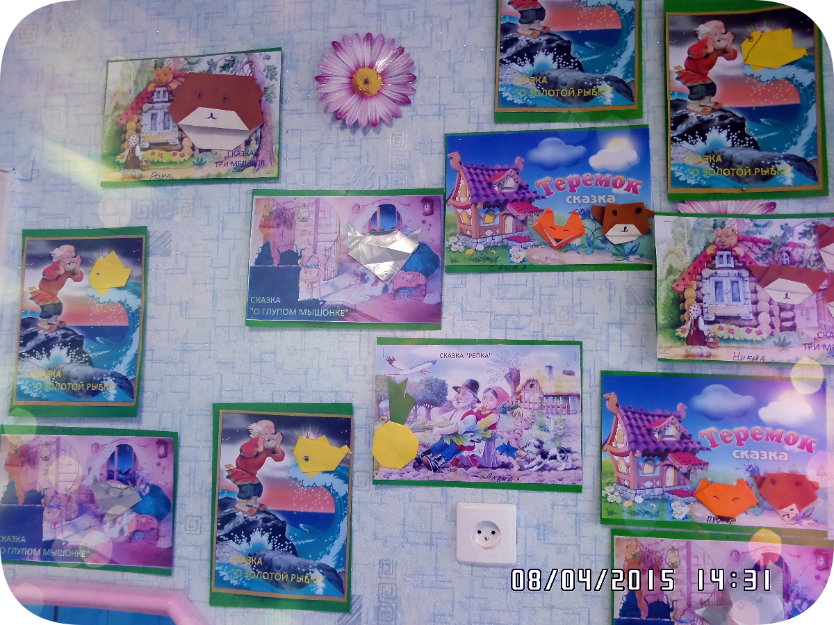 Олимпиада.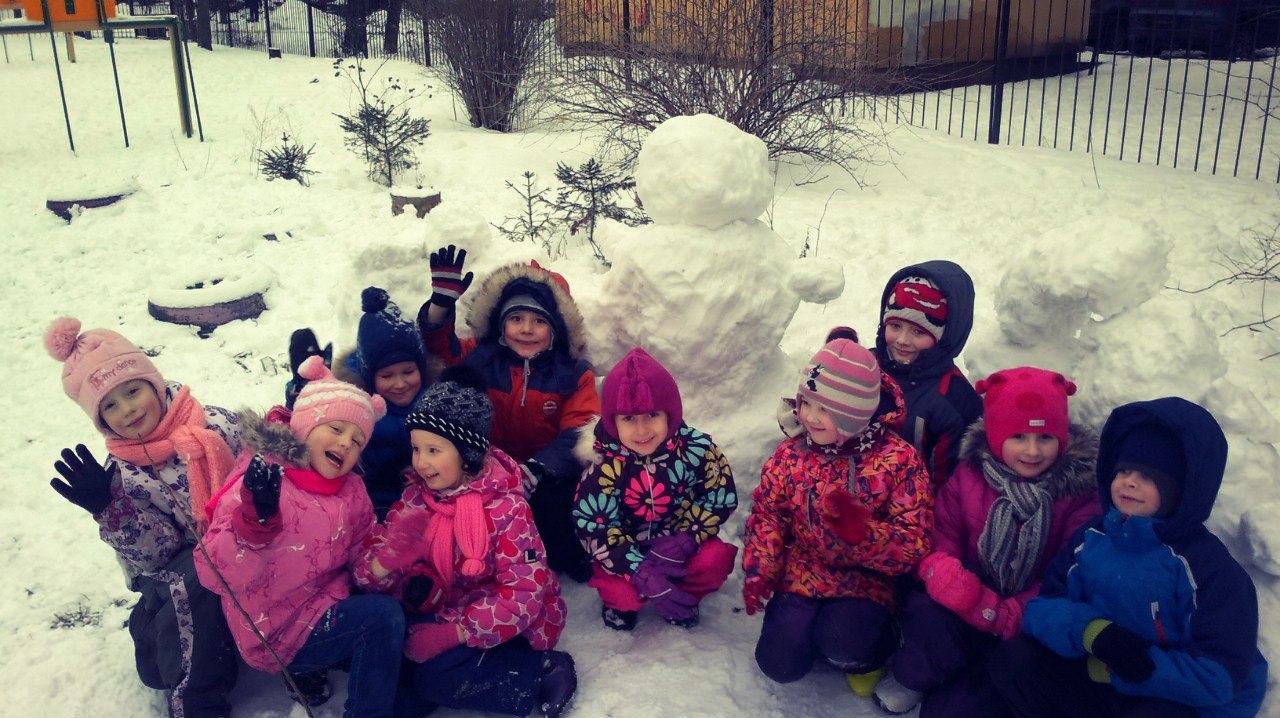 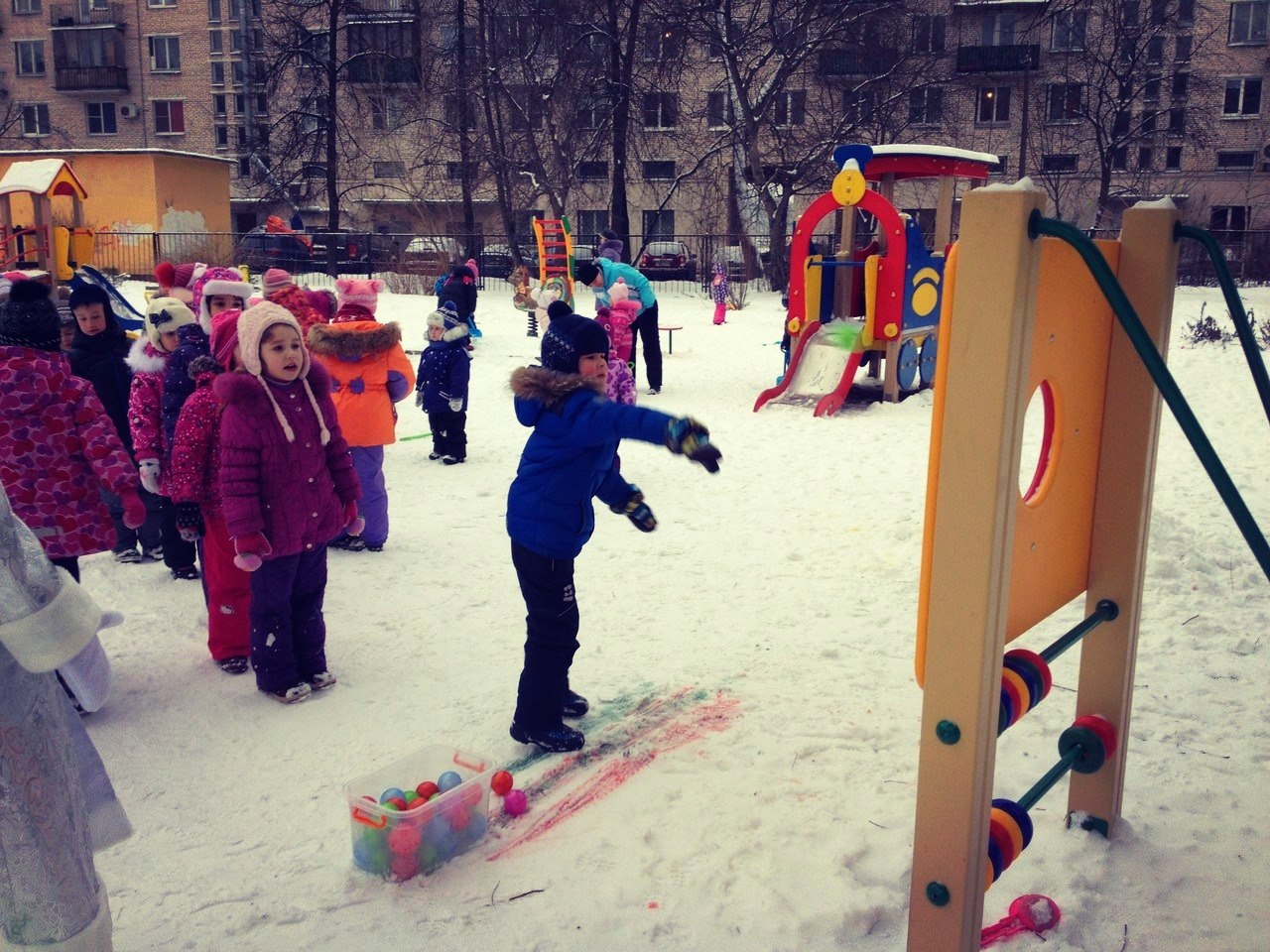 Масленица.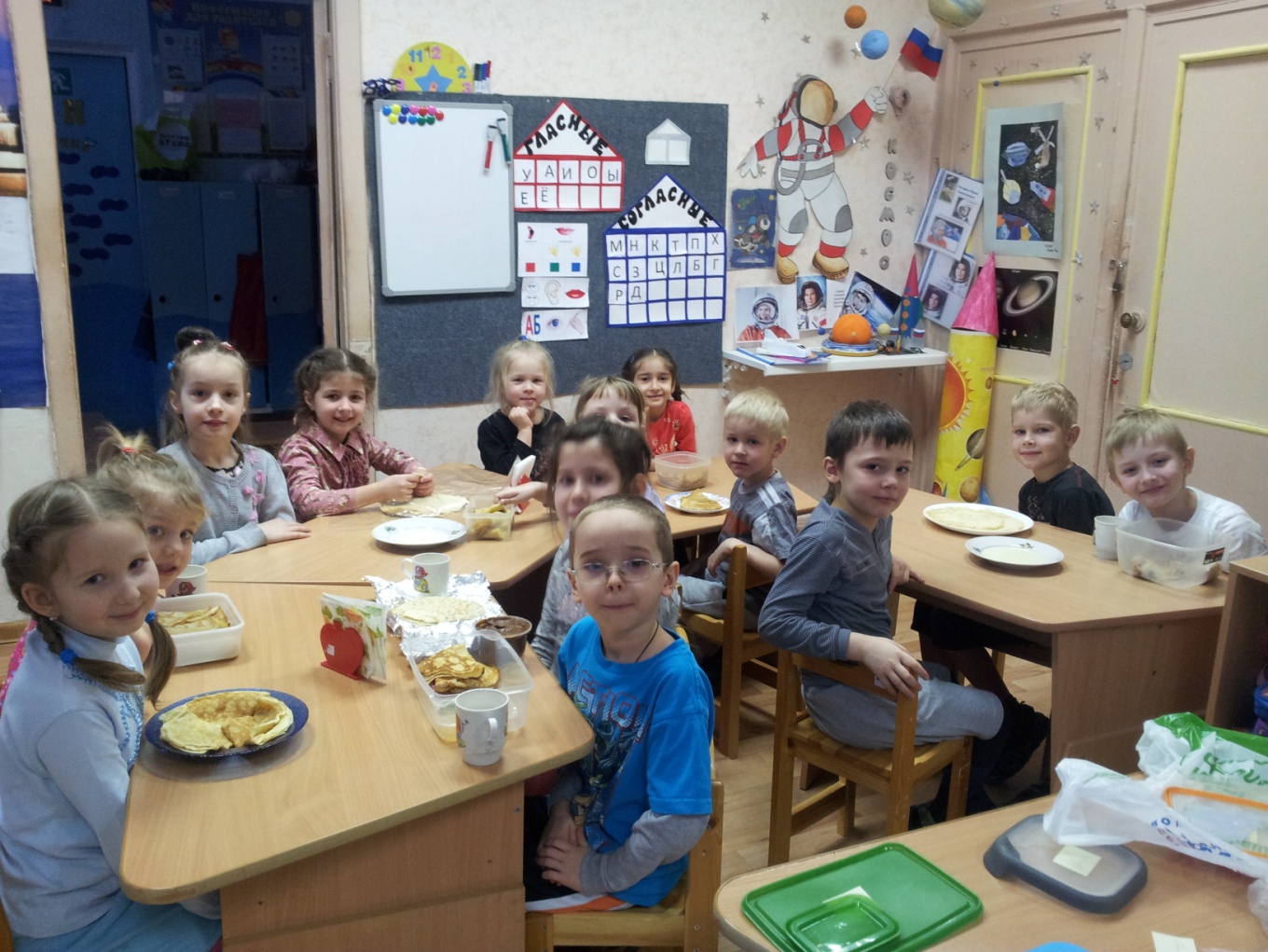 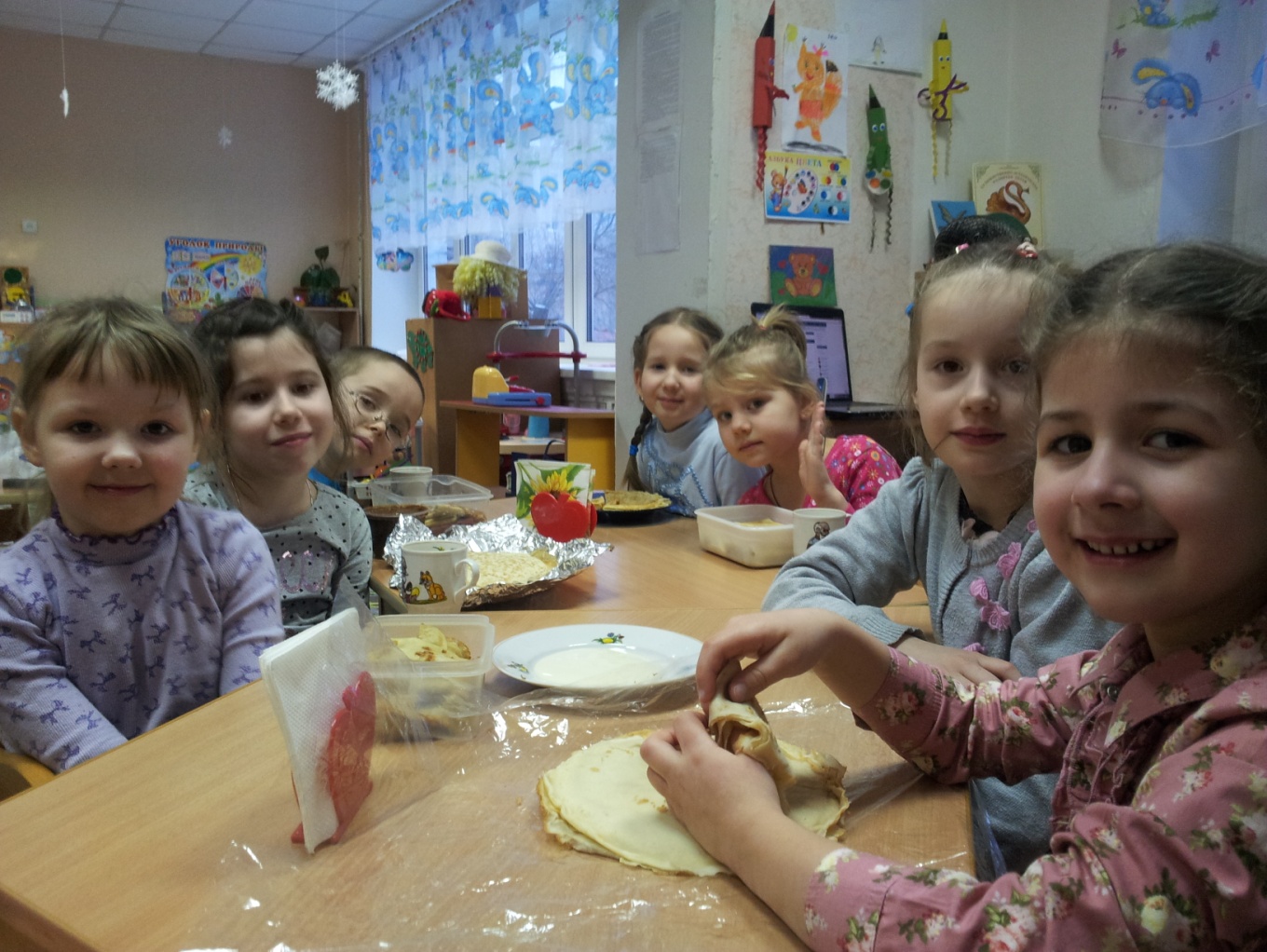 Праздник Осени. 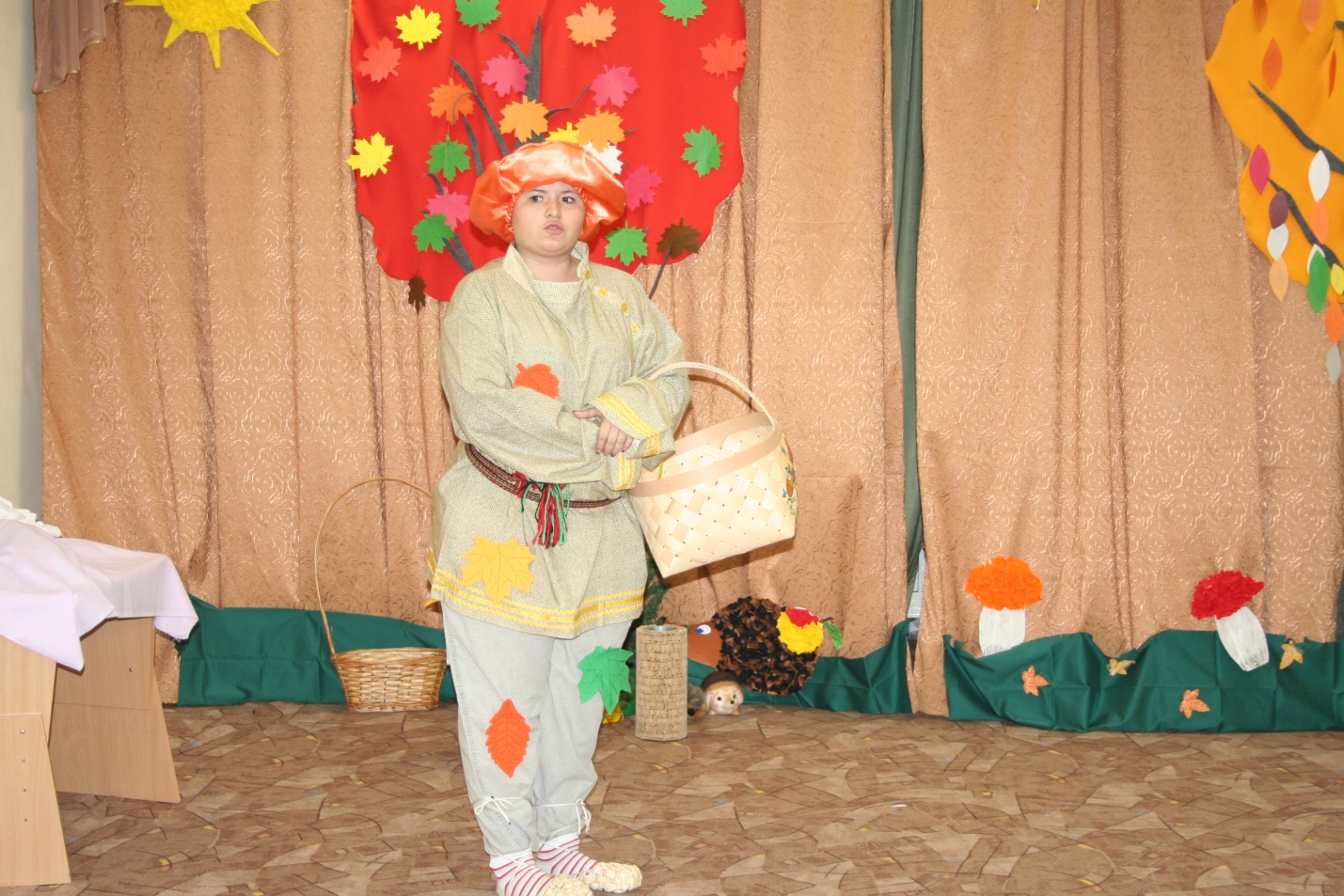 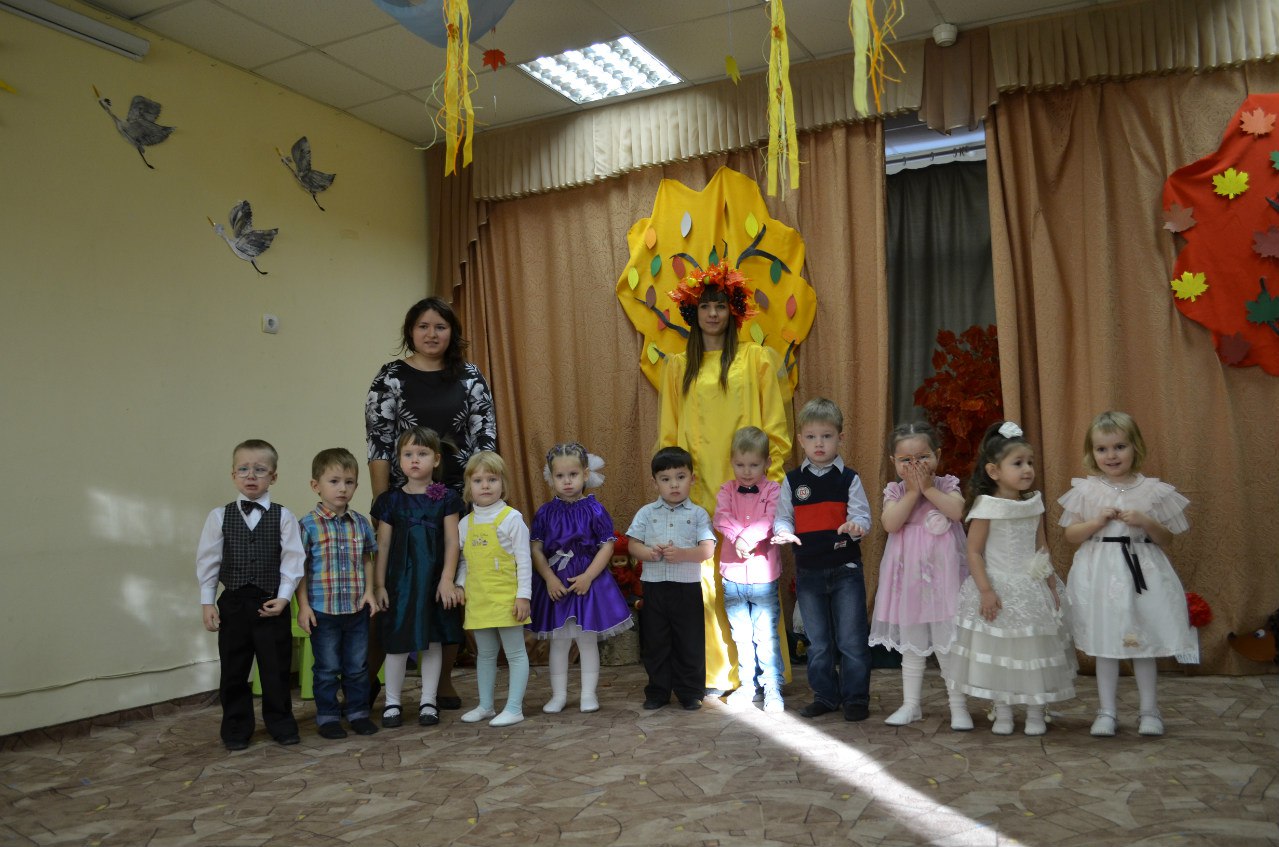 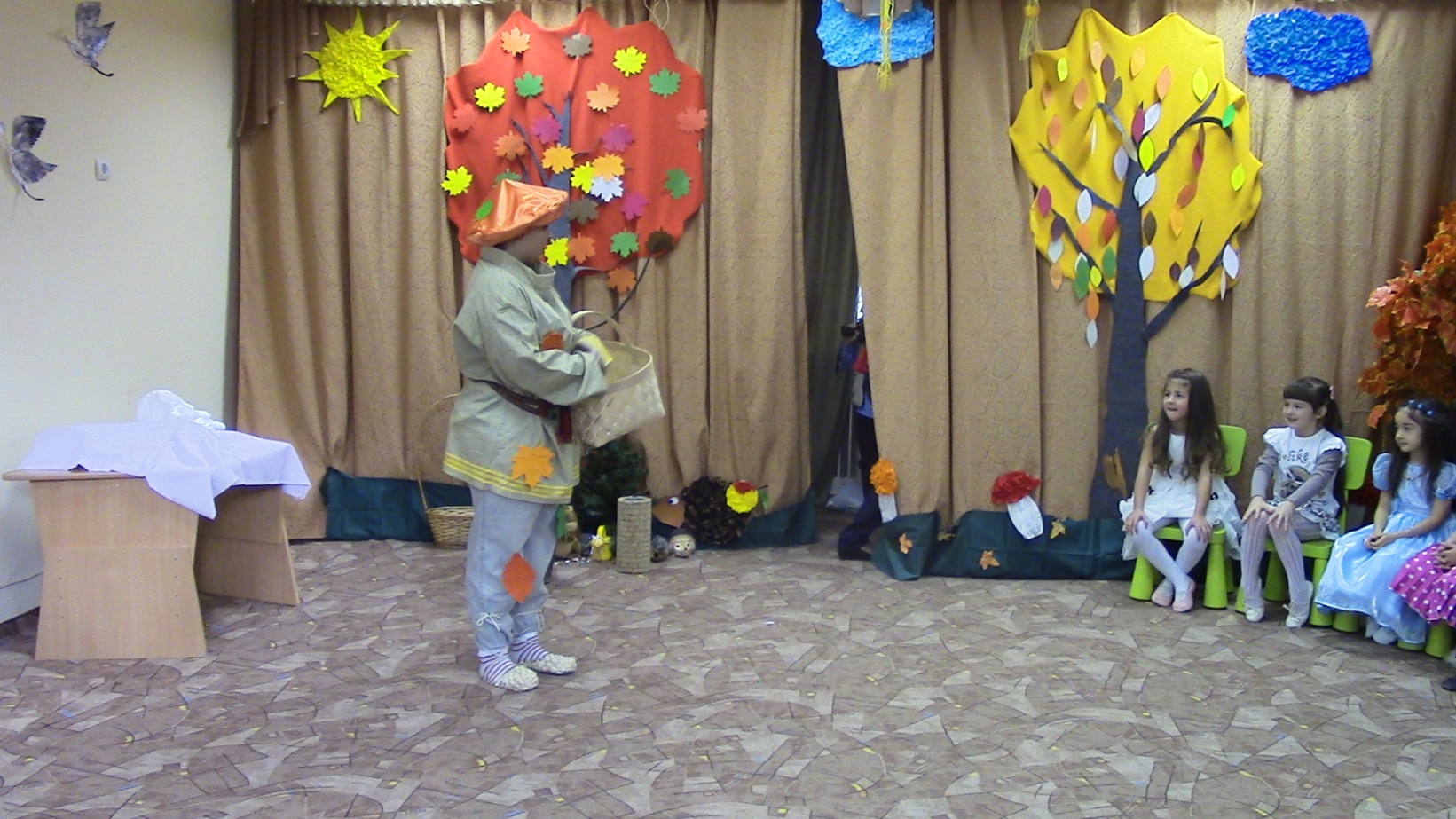 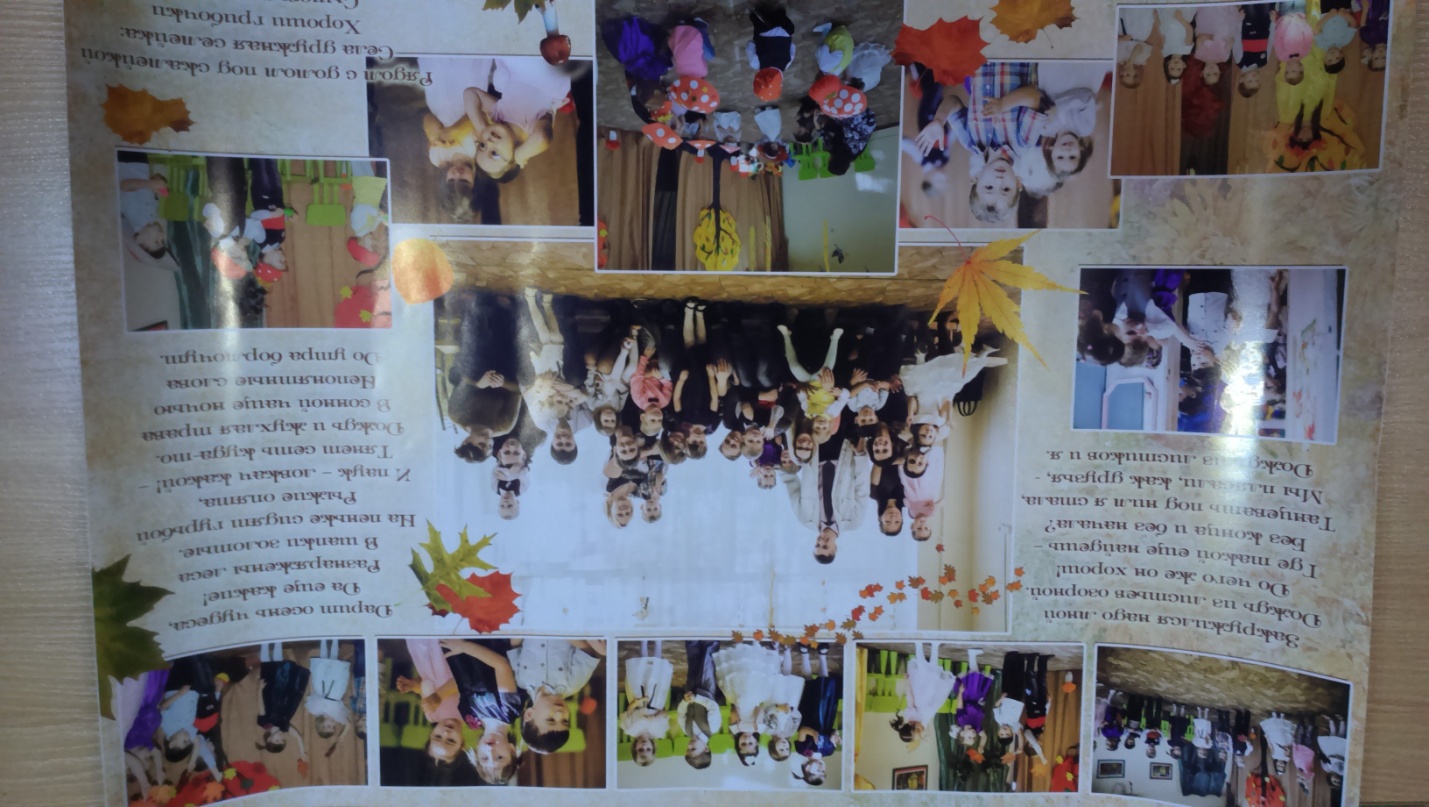 Хобби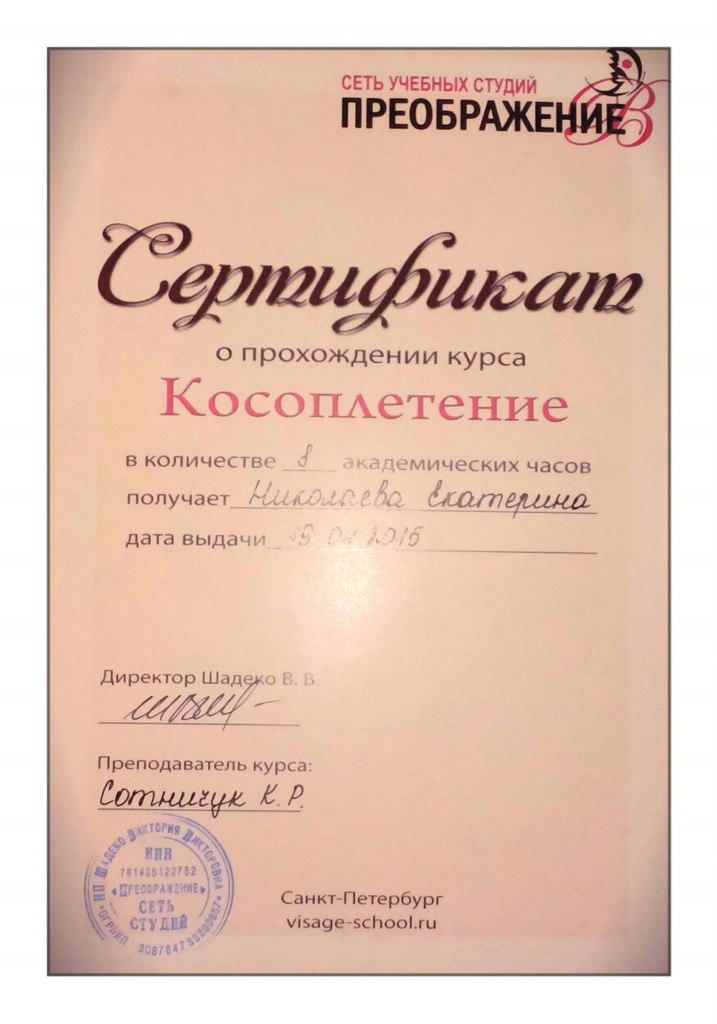 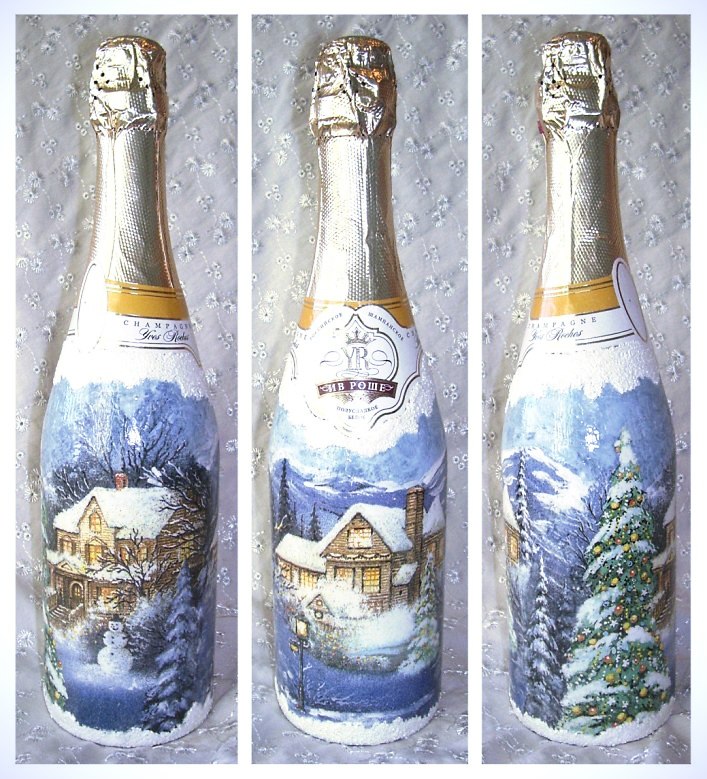 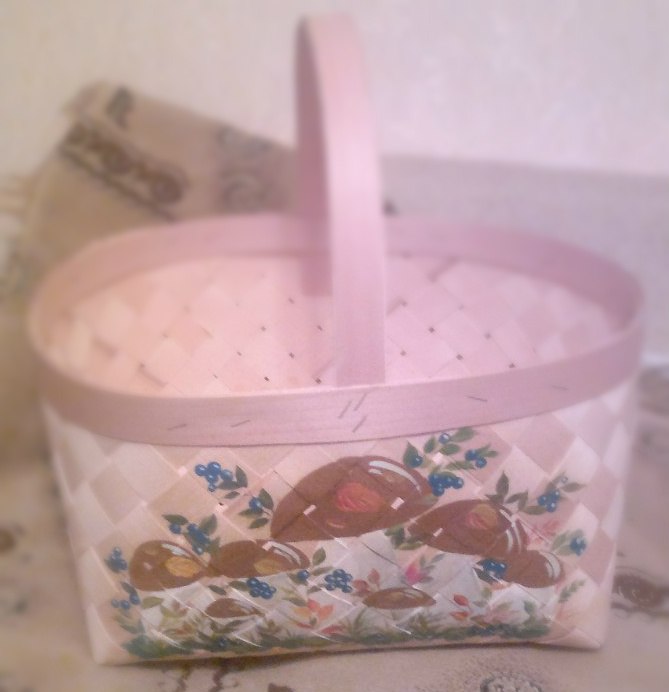 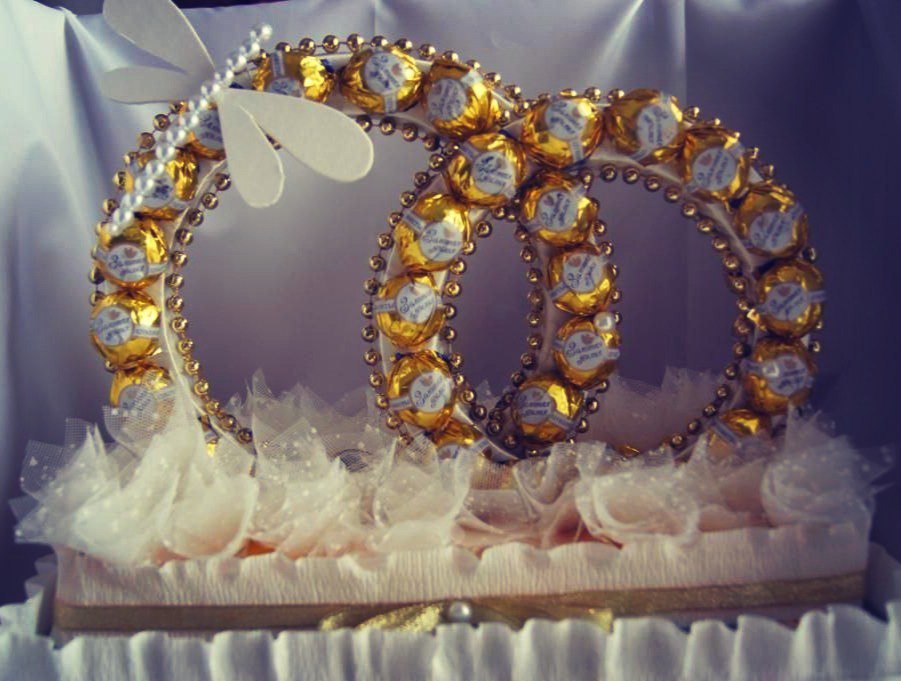 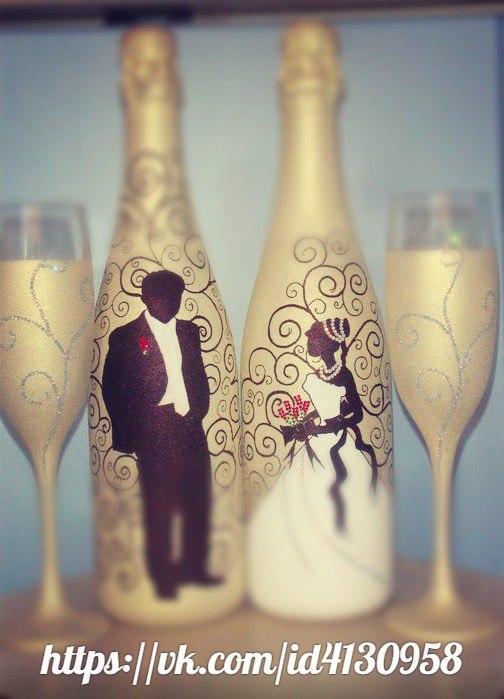 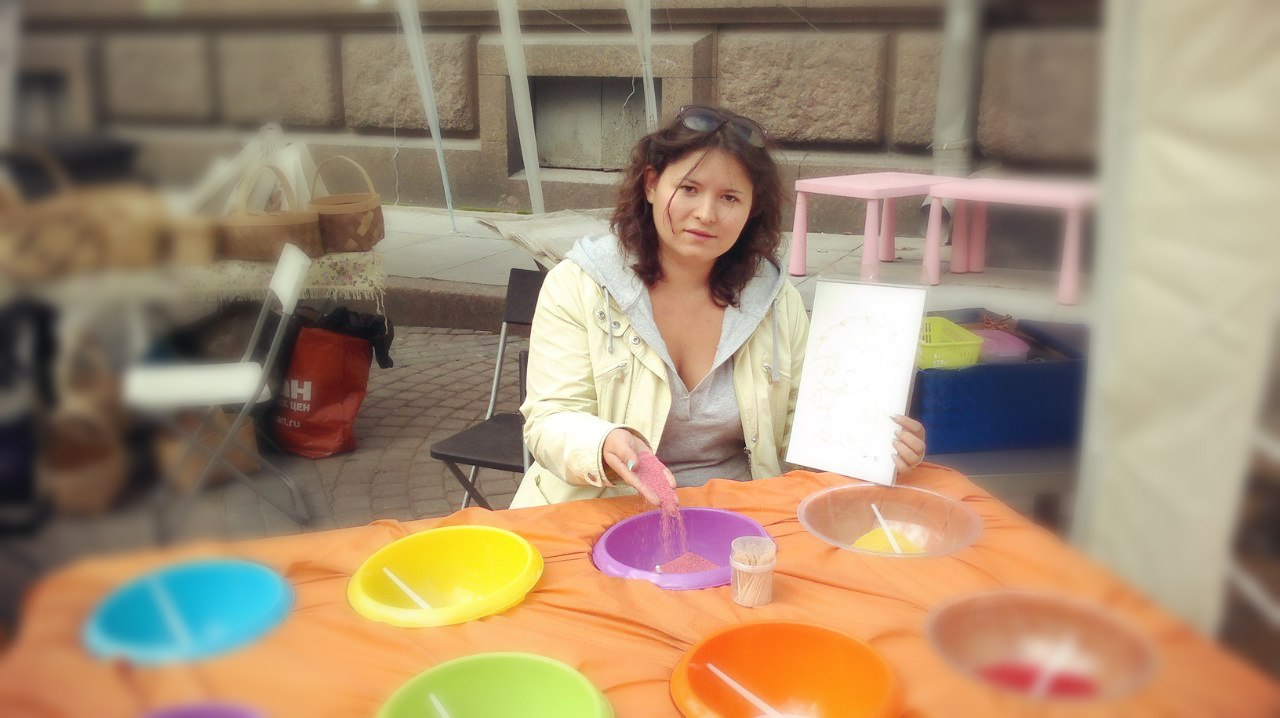 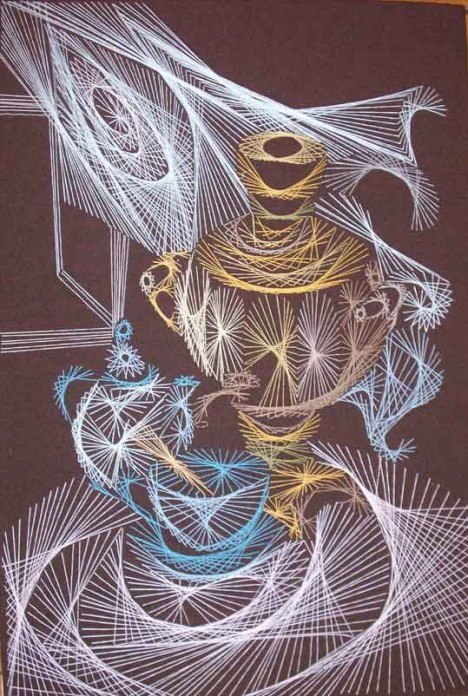 Ф.И.ОСрокиНиколаева Екатерина Михайловна17.03.15-26.05.1504.09.15-30.10.15 Направление развития Направление развития Технологии, методики, пособия Образовательная область «Физическая культура» Образовательная область «Физическая культура» Образовательная область «Физическая культура»Физическое развитиеФизическое развитие1. Степаненкова Э.Я.  Физическое воспитание в детском саду. Программа и методические рекомендации.-М.: Мозаика-Синтез,20082.Пензулаева Л.И. Физкультурные занятия в детском саду. Вторая младшая группа. Конспекты занятий.-М.:Мозаика-Синтез, 2009.3.Пензулаева Л.И. Физкультурные занятия в детском саду. Средняя группа. Конспекты занятий.-М.: Мозаика-Синтез, 2009.4.Пензулаева Л.И. Физкультурные занятия в детском саду. Старшая группа. Конспекты занятий.-М.: Мозаика-Синтез, 2009.5.Пензулаева Л.И. Физкультурные занятия в детском саду. Подготовительная группа. Конспекты занятий.-М.: Мозаика-Синтез,2011.6.Анисимова Т.Г. Физическое воспитание детей 2-7 лет. Развернутое перспективное планирование.- Волгоград: Учитель, 2010.7.Тарасова Т.А. Контроль физического состояния детей дошкольного возраста: Методические рекомендации для руководителей  и педагогов ДОУ.-М.:Сфера,2006.8.Рунова М.А. дифференцированные занятия по физической культуре с детьми 4-5 лет: пособие для воспитателей.- М.:Просвещение, 2007.9.Токаева Т.Э. Мониторинг физического развития детей: диагностический журнал. Вторая младшая группа. – Волгоград: Учитель, 2012.10.Токаева Т.Э. Мониторинг физического развития детей: диагностический журнал. Вторая младшая группа.- Волгоград: Учитель, 2012.11.Токаева Т.Э. Мониторинг физического развития детей: диагностический журнал. Средняя группа.- Вогоград: Учитель, 2012.Образовательная область «Здоровье»Образовательная область «Здоровье»Образовательная область «Здоровье»Физическое развитиеФизическое развитие1.Кузнецова М.А. Система мероприятий по оздоровлению детей в ДОУ: практическое пособие. М.: Айрис-пресс, 2007.2.Банникова Л.П. Программа оздоровления детей в дошкольных образовательных учреждениях: Методическое пособие. М.: ТЦ Сфера, 2007.Образовательная область «Познание»Образовательная область «Познание»Образовательная область «Познание»Познавательно-речевое развитиеПознавательно-речевое развитиеФормирование элементарных математических представлений1.Арапова-пискарева Н.А. Формирование элементарных математических представлений в детском саду. Программа и методические рекомендации. -2-е изд., испр. И доп.- М.: Мозаика-Синтез, 2008.2.Помораева И.А., Позина В.А. Занятия по формированию элементарных математических представлений во второй младшей группе. Планы занятий. -2-е изд., испр.- М.: Мозаика-Синтез, 2008.3.Помораева И.А., Позина В.А. Занятия по формированию элементарных математических представлений в средней группе детского сада. Планы занятий. – 2-еизд., испр. и доп. – М.: Мозаика-Синтез, 2008.4.Помораева И.А., Позина В.А. Занятия по формированию элементарных математических представлений в старшей группе детского сада. Планы занятий. – М.: Мозаика-Синтез, 2009.5.Зайцев В.В. Математика для дошкольников. Учебное пособие для родителей и воспитателей детских садов. Издательство «Братья Гринины» Волгоград,1997.6.Рихтерман Т.Д. Формирование представлений о времени у детей дошкольного возраста: Кн.для воспитателя детского сада.- 2-е изд., дораб.-М.: просвещение, 1991.7.Новикова В.П. Математика в детском саду. Старший дошкольный возраст.- М.: Мозаика-Синтез, 2008.8.Михайлова З.А. игровые занимательные задачи для дошкольников: Кн. Для воспитателя детского сада.- 2-е изд., дораб. – М.: Просвещение, 1990.Продуктивная (конструкторская деятельность)1.Куцакова Л.В. Конструирование и ручной труд в детском саду: Пособие для  воспитателя детского сада: Из опыта работы. – М.: просвещение, 1990.2.Куцакова Л.В. Занятия по конструированию из строительного материала в средней группе детского сада. Конспекты занятий.- М.: Мозаика-Синтез, 2008.3.Куцакова Л.В. Занятия по конструированию из строительного материала в старшей группе детского сада. Конспекты занятий. – М.: Мозаика-Синтез, 2008.4.Куцакова Л.В. занятия по конструированию из строительного материала  в подготовительной к школе группе детского сада. Конспекты занятий. – М.: Мозаика-Синтез, 2007.Формирование целостной картины мира1.Дыбина О.В. Ребенок и окружающий мир. Программа и методические рекомендации.- М.: Мозаика-Синтез, 2006.2.Дыбина О.В. Занятия по ознакомлению с окружающим миром во второй младшей группе детского сада. Конспекты занятий.- М.: Мозаика-Синтез, 2008.3.Дыбина О.В. Занятия по ознакомлению с окружающим миром в средней группе детского сада. Конспекты занятий. – М.: Мозаика-Синтез, 2010.4.Дыбина О.В. Занятия по ознакомлению с окружающим миром в старшей группе детского сада. Конспекты занятий.- М.: Мозаика-Синтез, 2011.5.Дыбина О.В. Что было до…: Игры-путешествия в прошлое предметов. – М.: ТЦ Сфера, 2011.6.Дыбина О.В., Рахманова Н.П., Щетинина В.В. Неизведанное рядом: Опыты и эксперименты для дошкольников. –М.: ТЦ Сфера, 2011.7.Дыбтна О.В. Из чего сделаны предметы: Игры-занятия для дошкольников.- 2-е изд,, испр.-М.: ТЦ Сфера, 2011.8.Соломенникова О.А. Занятия по формированию элементарных экологических представлений во второй младшей группе детского сада. Конспекты занятий. – М.: Мозаика-Синтез, 2008.9.Соломенникова О.А. Занятия по формированию элементарных экологических представлений в средней группе детского сада. Конспекты занятий.- М.: Мозаика-Синтез, 2010.10.Коломина Н.В. Воспитание основ экологической культуры в детском саду: Сценарии занятий.-М.: ТЦ Сфера, 2004.11.Бондаренко Т.М. Экологические занятия с детьми 6-7 лет: Практическое пособие для воспитателей и методистов ДОУ.-Воронеж: ТЦ «Учитель», 2004.Образовательная область «Коммуникация»Образовательная область «Коммуникация»Образовательная область «Коммуникация»Познавательно-речевое развитиеПознавательно-речевое развитие1.Гербова В.В. Занятия по развитию речи в  первой младшей группе детского сада. Планы занятий.-М.: Мозаика-Синтез, 2007.2.Гербова В.В. Занятия по развитию речи в средней группе детского сада. Планы занятий.- М.: Мозаика-Синтез, 2009.3.Гербова В.В. Занятия по развитию речи в старшей группе детского сада. Планы занятий.-М.: Мозаика-Синтез, 2010.4.Гербова В.В. Занятия по развитию речи в подготовительной к школе группе детского сада. Планы занятий.- М.: Мозаика-Синтез, 2011.Образовательная область «Чтение художественной литературы»Образовательная область «Чтение художественной литературы»Образовательная область «Чтение художественной литературы»Познавательно-речевое развитие1.Гербова В.В. Книга для чтения в детском саду и дома: 5-7 лет: Пособие для воспитателей детского сада и родителей.-М.: Издательство Оникс, 2011.2.Гербова В.В., Ильчук Н.П. Хрестоматия для дошкольников 4-5 лет.3.Гербова В.В., Ильчук Н.П. Хрестоматия для дошкольников  2-4 года.1.Гербова В.В. Книга для чтения в детском саду и дома: 5-7 лет: Пособие для воспитателей детского сада и родителей.-М.: Издательство Оникс, 2011.2.Гербова В.В., Ильчук Н.П. Хрестоматия для дошкольников 4-5 лет.3.Гербова В.В., Ильчук Н.П. Хрестоматия для дошкольников  2-4 года.Образовательная область «Социализация»Образовательная область «Социализация»Образовательная область «Социализация»Социально-личностное развитие1.Петрова В.И., Стульник Т.Д. Нравственное воспитание в детском саду. Программа и методические рекомендации. – 2-е изд., испр.и доп.-М.: Мозаика-Синтез, 2006.2.Микляева Н.В. Социально-нравственное воспитание детей от 2 до 5 лет: Конспекты занятий. –М.: Айрис-пресс, 2009.3.Петрова В.П., Стульник Т.Д. Этические беседы с детьми 4-7 лет», - М.: Мозаика-Синтез, 2008.4.Губанова Н.Ф. развитие игровой деятельности. Система работы во второй младшей группе детского сада.-М.: Мозаика-Синтез,2008.5.Тимофеева Е.А., Сагайдачная Е.А., Кондратьева Н.Л. Подвижные игры: хрестоматия и рекомендации: Методическое пособие, 2010.1.Петрова В.И., Стульник Т.Д. Нравственное воспитание в детском саду. Программа и методические рекомендации. – 2-е изд., испр.и доп.-М.: Мозаика-Синтез, 2006.2.Микляева Н.В. Социально-нравственное воспитание детей от 2 до 5 лет: Конспекты занятий. –М.: Айрис-пресс, 2009.3.Петрова В.П., Стульник Т.Д. Этические беседы с детьми 4-7 лет», - М.: Мозаика-Синтез, 2008.4.Губанова Н.Ф. развитие игровой деятельности. Система работы во второй младшей группе детского сада.-М.: Мозаика-Синтез,2008.5.Тимофеева Е.А., Сагайдачная Е.А., Кондратьева Н.Л. Подвижные игры: хрестоматия и рекомендации: Методическое пособие, 2010.Образовательная область «Безопасность»Образовательная область «Безопасность»Образовательная область «Безопасность»Социально-личностноеразвитие1.Белая К.Ю. Формирование основ безопасности у дошкольников. Пособие для педагогов дошкольных учреждений и родителей.- М.: Мозаика-Синтез, 2012.2.Оривенко Л.П., Зубкова Г.Л. Дорожная азбука для «дошколят».3.Программа по воспитанию у дошкольников безопасного поведения на улицах и дорогах «Воспитать пешехода».1.Белая К.Ю. Формирование основ безопасности у дошкольников. Пособие для педагогов дошкольных учреждений и родителей.- М.: Мозаика-Синтез, 2012.2.Оривенко Л.П., Зубкова Г.Л. Дорожная азбука для «дошколят».3.Программа по воспитанию у дошкольников безопасного поведения на улицах и дорогах «Воспитать пешехода».Образовательная область «Труд»Образовательная область «Труд»Образовательная область «Труд»Социально-личностное развитие1.Буре Р.С. Нравственно-трудовое воспитание детей в детском саду. –М.: Просвещение, 1987.2.Куцакова Л.В. Конструирование и ручной труд в детском саду. Пособие для воспитателей. -М.: Просвещение, 1989.1.Буре Р.С. Нравственно-трудовое воспитание детей в детском саду. –М.: Просвещение, 1987.2.Куцакова Л.В. Конструирование и ручной труд в детском саду. Пособие для воспитателей. -М.: Просвещение, 1989.Образовательная область «Музыка»Образовательная область «Музыка»Образовательная область «Музыка»Художественно-эстетическое развитие1.Зацепина М.Б. Культурно-досуговая деятельность в детском саду. Программа и методические рекомендации.- М.: Мозаика-Синтез, 2006.2.Зацепина М.Б., Антонова Т.В. Народные праздники в детском саду. Методическое пособие для педагогов и музыкальных руководителей.-М.: Мозаика-Синтез, 2008.1.Зацепина М.Б. Культурно-досуговая деятельность в детском саду. Программа и методические рекомендации.- М.: Мозаика-Синтез, 2006.2.Зацепина М.Б., Антонова Т.В. Народные праздники в детском саду. Методическое пособие для педагогов и музыкальных руководителей.-М.: Мозаика-Синтез, 2008.Образовательная область «Художественное творчество»Образовательная область «Художественное творчество»Образовательная область «Художественное творчество»Художественно-эстетическое развитие1.Комарова Т.С. Детское художественное творчество. Методическое пособие для воспитателей и педагогов.- М.: Мозаика-Синтез, 2006.2.Халезова Н.Б. Народная пластика и декоративная лепка в детском саду: Пособие для воспитателя.- М.: Просвещение, 1984.3.Куцакова Л.В. Творим и мастерим. Ручной труд в детском саду и дома. Пособие для педагогов и родителей. Для занятий с детьми 4-7 лет.- М.: Мозаика-Синтез, 2008.4.Комарова Т.С. Занятия по изобразительной деятельности в младшей группе детского сада. Конспекты занятий. -М.: Мозаика-Синтез, 2009.5.Комарова Т.С. занятия по изобразительной деятельности в средней группе детского сада. Конспекты занятий.- М.: Мозаика-Синтез, 2009.6.Комарова Т.С. Конспекты занятий по изобразительной деятельности в старшей группе детского сада. Конспекты занятий.- М.: Мозаика-Синтез, 2009.7.Комарова Т.С. Конспекты занятий по изобразительной деятельности в подготовительной к школе группе детского сада. Конспекты занятий.- М.: Мозаика-Синтез, 2009.1.Комарова Т.С. Детское художественное творчество. Методическое пособие для воспитателей и педагогов.- М.: Мозаика-Синтез, 2006.2.Халезова Н.Б. Народная пластика и декоративная лепка в детском саду: Пособие для воспитателя.- М.: Просвещение, 1984.3.Куцакова Л.В. Творим и мастерим. Ручной труд в детском саду и дома. Пособие для педагогов и родителей. Для занятий с детьми 4-7 лет.- М.: Мозаика-Синтез, 2008.4.Комарова Т.С. Занятия по изобразительной деятельности в младшей группе детского сада. Конспекты занятий. -М.: Мозаика-Синтез, 2009.5.Комарова Т.С. занятия по изобразительной деятельности в средней группе детского сада. Конспекты занятий.- М.: Мозаика-Синтез, 2009.6.Комарова Т.С. Конспекты занятий по изобразительной деятельности в старшей группе детского сада. Конспекты занятий.- М.: Мозаика-Синтез, 2009.7.Комарова Т.С. Конспекты занятий по изобразительной деятельности в подготовительной к школе группе детского сада. Конспекты занятий.- М.: Мозаика-Синтез, 2009.Часть 3.Продолжаем готовиться к школе. Поиграйте с ребенком в игру "Говори правильно": какое слово в предложении лишнее, ненужное?   Как исправить предложение, чтобы оно было грамотным? В деревне жили старые старики.          (В деревне жили старики. В деревне жили старые люди.) Ковер запылился пылью.          (Ковер покрылся пылью. Ковер запылился.) Петя сконструировал конструкцию планера.Мама посолила суп солью. В саду гуляют маленькие малыши. К весне зелень зазеленела. У Юры жил молодой котенок. Бабушка натопила жирный жир. Липа пахнет запахом меда. Солдаты переночевали ночь в землянке. Толя спросил вопрос у учителя. Незнайка был ленивым лентяем. У меня есть деревянная деревяшка. Антон попробовал кислую лимонную кислоту. В комнате засветился свет. У Саши в июле месяце день рождения. На помощь смелому храбрецу прибежали товарищи. Я видел эту квартиру своими глазами. Валера рассказал интересный рассказ. Малышка дрожала и шептала шепотом. Дедушка был ворчливым ворчуном. Мы с братом любим праздновать праздники. В магазине продавались сладкие сладости. Ворона клюнула клювом наглого кота. На лугу белели белые ромашки. По комнате прокатился круглый шар. После кота на руке осталась поцарапанная царапина. На рисунке Оля нарисовала лес. Какая красивая красота! Я люблю встречать утренний восход солнца. На поле синели синие васильки. У туристов всегда есть запасной запас воды. Верблюды бродили в пустынной пустыне. Вова Владимиров был сонливым соней. Вчера мы купили много покупок. Школьник узнал за год много знаний. У кота голубоглазые глаза. Старик связал связку дров. Все восторгались геройским поступком героя. Вдруг просигналил сигнал. На ветвистых ветках висели яблоки. Около курицы желтели желтые цыплята. Мы отправили письменное письмо. Клоун был веселым весельчаком. 